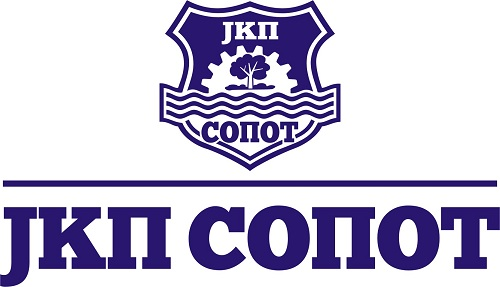 КОНКУРСНA ДОКУМЕНТАЦИЈAЈАВНА НАБАВКА ВЕЛИКЕ ВРЕДНОСТИ ДОБАРАГОРИВА И МАЗИВАПАРТИЈА 1 - еуро дизел , и еуро премијум БМБ - 95)ПАРТИЈА 2 – ТНГПАРТИЈА 3-МОТОРНО УЉЕБРОЈ:1.1.4. – 16/2018Рок за пријем понуде:18.06.2018. год до 12hРок за отварање понуда: 18.06.2018. u 12 часова и 30 минутаМај, 2018. ГодинеНа основу чланова 32.и 61. Закона о јавним набавкама („Службени гласник РС” бр. 124/2012,14/2015 и 68/2015), у даљем тексту: Закон, Правилника о обавезним елементима конкурсне документације у поступцима јавних набавки и начину доказивања испуњености услова („Службени гласник РС” број:  86/15), Одлуке о покретању поступка јавне набавке број 1.1.4. – 16/2018  од 27.04.2018. године и Решења о именовању комисије за јавне набавке број 1.1.4. – 16/2018  од 27.04.2018. године, припремљена је:КОНКУРСНА ДОКУМЕНТАЦИЈАза јавну набавку велике вредности гориво и мазиваброј: 1.1.4. – 16/2018  Конкурсна документација садржи:IОПШТИ ПОДАЦИ О ЈАВНОЈ НАБАВЦИ1. Подаци о наручиоцуНаручилац: Јавно комунално предузеће „Сопот“Адреса:Кнеза Милоша 45 а,11450 Сопот2. Врста поступка јавне набавкеПредметна јавна набавка се спроводи у поступку јавне набавке велике вредности у складу са Законом и подзаконским актима којима се уређују јавне набавке.3. Предмет јавне набавкеНабавком је обухваћена набавка еуро дизела, еуро премијум БМБ – 95, ТНГ, као и моторно уље.ОРН: 09100000 гориваОРН: 09130000 нафта и дестилатиОРН:09211100 моторна уљаПредмет набавке је подељен у три партије:ПАРТИЈА 1 – набавка еуродизела, Еуро премијум БМБ 95.ПАРТИЈА 2- набавка ТНГПАРТИЈА 3 – набавка моторних уља.4. Контакт  Особа за контакт: Ивана Недељковић, тел: 011/8251-212 лок.107.Е - mail адреса и број факса: ivana.jkpsopot@outlook.com ; факс 011/8251-248.II  ВРСТА, ТЕХНИЧКЕ КАРАКТЕРИСТИКЕ, КВАЛИТЕТ, КОЛИЧИНА, ОПИС ДОБАРА, РОК И МЕСТО ИСПОРУКЕ ДОБАРА,ЕВЕНТУАЛНЕ ДОДАТНЕ УСЛУГЕПредмет поступка јавне набавке велике вредности добара јесте набавка горива  и то у следећим оквирним количинама и врстама на годишњем нивоу      ( према процени из 2017. Год):ПАРТИЈА 1Напомена: Понуђач је дужан да уз понуду достави  званичан важећи ценовник на дан објављаивања  понуде, у супротном наручилац ће ту понуду одбити као неприхвтљиву.ПАРТИЈА 2Напомена: Понуђач је дужан да уз понуду достави  званичан важећи ценовник на дан објављивања понуде, у супротном наручилац ће ту понуду одбити као неприхвтљиву.ПАРТИЈА 3II-a  ДОКАЗИ ДА ПРОИЗВОДИ ИСПУЊАВАЈУ ЗАХТЕВАНЕ ТЕХНИЧКЕ УСЛОВЕ  (документа као обавезни део понуде) -ПАРТИЈЕ 1, 2Добра која Понуђач нуди морају бити одговарајућег квалитета односно иста морају задовољавати техничке стандарде прописане за ту врсту добара у свему у складу са важећим „Правилником о техничким и другим захтевима за течна горива нафтног порекла („Службени гласник РС“,бр.111/2015).Евро премијум БМБ 95 мора да задовољи све захтеве стандарда SRPS EN 228, а Евро дизел мора да задовољи све захтеве стандарда SRPS EN 590 у складу са Правилником.Количине наведене у спецификацији су оквирно планиране на годишњем нивоу у складу са потрошњом из 2017 године.Наручилац задржава право да набави мању или већу количину, по врсти горива, у зависности од својих конкретних потреба.Такође, Наручилац задржава право да у оквиру процењене вредности предметне јавне набавке набави и другу врсту горива у зависности од својих потреба и понуде Понуђача.Испорука ће се вршити сукцесивно према потребама Наручиоца, на бензиским станицама понуђача за снабдевања возила као и друге опреме Наручиоца нафтним дериватима.Картице ( или слично) су средство евидентирања испоручених нафтних деривата. Јавна набавка велике вредности се спроводи као трогодишња набавка и то за 2018, 2019, 2020.год.Наручилац ће период за прву годину ( 2018.)  рачунајући  од  дана закључења уговора  реализовати износ процењене вредности за 2018. год, оквиран рок закључења уговора је месец јун за партију 1 и 2  2018. Обухвата две буџетске године.У 2019. и 2020. години Наручилац ће реализовати целокупну процењену вредност јавне набавке  на годишњем нивоу, а према износима из пројекције плана за 2019.  и 2020. год с тим да задржава право да набавку реализије и у мањим вредностима од процењене вредности на годишњем нивоу у зависности од реализације финансијских средстава у наведеним годинама.Обавезе које доспевају у наредној буџетској години биће реализоване  највише до износа средстава која ће за ту намену бити одобрена у тој буџетској години.II-бДОКАЗИ ДА ПРОИЗВОДИ ИСПУЊАВАЈУ ЗАХТЕВАНЕ ТЕХНИЧКЕ УСЛОВЕ (документа као обавезни део понуде)- ПАРТИЈА 3Добра која Понуђач нуди морају бити одговарајућег квалитета односно иста морају задовољавати техничке стандарде прописане за ту врсту добара у свему у складу са важећим „Правилником о техничким и другим захтевима за течна горива нафтног порекла („Службени гласник РС“,бр.111/2015).Количине наведене у спецификацији су оквирно планиране на месечном нивоу у складу са потрошњом у претходном периоду.Наручилац задржава право да набави мању или већу количину, по врсти мазива, у зависности од својих конкретних потреба, .Такође, Наручилац задржава право да у оквиру процењене вредности предметне јавне набавке набави и другу врсту горива у зависности од својих потреба и понуде Понуђача.Испорука ће се вршити сукцесивно према потребама Наручиоца.Јавна набавка велике вредности се спроводи као трогодишња набавка и то за 2018, 2019, 2020. год.Наручилац ће период за прву годину ( 2018.)  рачунајући  од  дана закључења уговора  реализовати износ процењене вредности за 2018. год, оквиран рок закључења уговора је месец јун за партију 3.Обухвата две буџетске године.У 2019. и 2020. години Наручилац ће реализовати целокупну процењену вредност јавне набавке  на годишњем нивоу, према износима из пројекције финансијског плана за наведене године, с тим да задржава право да набавку реализује и у мањим вредностима од процењене вредности на годишњем нивоу у зависности од реализације финансијских средстава у наведеним годинама.Обавезе које доспевају у наредној буџетској години биће реализоване  највише до износа средстава која ће за ту намену бити одобрена у тој буџетској години.	ДОДАТНИ УСЛОВИ:	Понуђач је дужан да као саставни део понуде достави важећи Сертификат за произвођача понуђених производа о испуњењу стандарда ISO 9001ili ISO 16949 i ISO 14001, oсим за ставке под редним бројем 1, 18, 20, 21, 27 i 28.	За све понуђене производе неопходно је доставити каталог или оверену страну копије каталога из које ће се видети карактеристике понуђених добара.	Понуђено уље/додатак гориву/масти мора да задовољава тражене спецификације.Понуђач је дужан да достави Извештај о испитивању понуђеног типа уља, (који прописује Правилник о техничким и другим захтевима за мазива, индустријска уља и сродне производе Бр.6/0-04-003/2004-022) извршеног у акредитованој лабораторији која испуњава услове утврђене стандардом ISO 17025 или одговарајућим националним стандардом, осим за производе под редним бројем 1, 18, 20, 21, 27 i 28. Уз извештај доставити и доказ да је лабораторија у којој је извршено испитивање акредитована. Уколико је и извештај на страном језику, доставити превод на Српски језик.За позицију broj 5 доставити одобрење (approval) МB 235.0За позицију broj 6 доставити одобрење (approval) MB 235.8За позицију broj 9 доставити одобрење (approval) MB 236.9За позицију broj 10 доставити одобрењa (approval) MB 228.0За позицију broj 11 доставити одобрењa (approval) MB 228.51За позицију broj 12 доставити одобрењa (approval) MB 228.3За позицију broj 14 доставити одобрење (approval) MB 228.31За позицију broj 15 доставити одобрење (approval) MB 229.3 I VW 502.00/505.00За позицију broj 16 доставити одобрење(approval) MB 229.51За позицију broj 23 доставити одобрење(approval) MB 267.0За позицију broj 24 доставити одобрење(approval) MB 264.0Позиције под редним бројем 5,6,9,10,11,12,14,15,16,18,20,23 i 24 морају да се налазе на одговарајућим листама произвођача возила МB на дан подношења понуде. Провераће се вршити путем званичног сајта www.bevo.mercedes-benc.comIII УСЛОВИ ЗА УЧЕШЋЕ У ПОСТУПКУ ЈАВНЕ НАБАВКЕ ИЗ ЧЛ. 75. ЗАКОНА И УПУТСТВО КАКО СЕ ДОКАЗУЈЕ ИСПУЊЕНОСТ ТИХ УСЛОВАПонуђач у поступку јавне набавке мора доказати да испуњава следеће обавезне и додатне услове ради учешћа у поступку јавне набавке:3.3.  УСЛОВИ КОЈЕ МОРА ДА ИСПУНИ ПОДИЗВОЂАЧ:Уколико понуђач подноси понуду са подизвођачем, у складу са чланом 80.Закона, подизвођач мора да испуњава обавезне услове из члана 75.став 1.тач. 1) до 4) Законаи услов из члана 75. став 1. тачка 5) Закона, за део набавке који ће понуђач извршити преко подизвођача.3.4. УСЛОВИ КОЈЕ МОРА ДА ИСПУНИ СВАКИ ОД ПОНУЂАЧА ИЗ ГРУПЕ ПОНУЂАЧА:Уколико понуду подноси група понуђача, сваки понуђач из групе понуђача, мора да испуни обавезне услове из члана 75.став 1.тач. 1) до 4) Закона.Услов из члана 75. став 1. тач. 5) Закона, дужан је да испуни понуђач из групе понуђача којем је поверено извршење дела набавке за који је неопходна испуњеност тог услова. 3.5. НАЧИН ДОСТАВЉАЊА ДОКАЗА:Испуњеност обавезних услова, осим услова из члана 75.став 1.тачка 5), за учешће у поступку предметне јавне набавке, у складу са чланом 77. став 4. Закона, понуђач доказује достављањем Изјаве, којом под пуном материјалном и кривичном одговорношћу потврђује да испуњава услове за учешће у поступку јавне набавке дефинисане овом конкурсном документацијом.Изјава мора да буде потписана од стране овлашћеног лица понуђача и оверена печатом.Уколико Изјаву потписује лице које није уписано у регистар као лице овлашћено за заступање, потребно је уз понуду доставити овлашћење за потписивање.Услов из члана 75.став 1.тачка 5), доказује се достављањем копије важећег Решења о издатој лиценци уз понуду.Уколико понуду подноси група понуђача,Изјава мора бити потписана од стране овлашћеног лица сваког понуђача из групе понуђача и оверена печатом.Наручилац може пре доношења одлуке о додели уговора да тражи од понуђача, чија је понуда оцењена као најповољнија, да достави на увид оригинал или оверену копију свих или појединих доказа о испуњености обавезних услова за учешће у поступку јавне набавке.Ако понуђач у остављеном примереном року, који не може бити краћи од 5 дана, не достави на увид оригинал или оверену копију тражених доказа, наручилац ће његову понуду одбити као неприхватљиву.Понуђач није дужан да доставља на увид доказе који су јавно доступни на интернет страницама надлежних органа.Понуђачи који су регистровани у регистру који води Агенција за привредне регистре не морају да доставе доказ из чл.  75. ст. 1. тач. 1) Извод из регистра Агенције за привредне регистре, који је јавно доступан на интернет страници Агенције за привредне регистре.Понуђачи који су уписани у регистар понуђача нису дужни да доказују испуњеност обавезних услова из члана 75.став 1. тач. 1) до 4) Закона.Наручилац неће одбити понуду као неприхватљиву, уколико не садржи доказ одређен конкурсном документацијом, ако понуђач наведе у понуди интернет страницу на којој су подаци који су тражени у оквиру услова јавно доступни.Образац изјаве о доказима који су јавно доступни саставни је део конкурсне документације и потребно је да је Понуђач попуни, потпише и овери.Уколико је доказ о испуњености услова електронски документ, понуђач доставља копију електронског документа у писаном облику, у складу са законом којим се уређује електронски документ, осим уколико подноси електронску понуду када се доказ доставља у изворном електронском облику.	Ако се у држави у којој понуђач има седиште не издају тражени докази, понуђач може, уместо доказа, приложити своју писану изјаву, дату под кривичном и материјалном одговорношћу оверену пред судским или управним органом, јавним бележником или другим надлежним органом те државе.	Наведена изјава, уколико није дата на српском језику, мора бити преведена на српски језик од стране овлашћеног судског тумача.	Ако понуђач има седиште у другој држави, наручилац може да провери да ли су документи којима понуђач доказује испуњеност тражених услова издати од стране надлежних органа те државе.Понуђач је дужанда без одлагања писмено обавести наручиоца о било којој промени у вези са испуњеношћу услова из поступка јавне набавке, која наступи до доношења одлуке, односно закључења уговора, односно током важења уговора о јавној набавци и да је документује на прописани начин.IV КРИТЕРИЈУМИ ЗА ДОДЕЛУ УГОВОРА4.1. КРИТЕРИЈУМ ЗА ОЦЕЊИВАЊЕ ПОНУДЕ ЗА ПАРТИЈУ 1 И 2	Наручилац ће одлуку о додели уговора, након што утврди да је понуда благовремена, да не садржи битне недостатке, да је одговарајућа као и да је у оквиру процењене вредности, донети применом критеријума „ЕКОНОМСКИ НАЈПОВОЉНИЈА ПОНУДА“, односно уколико су испуњени сви услови наведени у Конкурсној документацији.	Елементи критеријума на основу којих ће се вршити рангирање понуда јесу: 1. понуђена цена (најнижа понуђена укупна цена без ПДВ- а) 2.трошковна економичност (удаљеност најближе бензинске станице од седишта наручиоца у километрима, мерено најкраћом путањом) иМетодологија доделе пондера је следећа:Понуда са најнижом понуђеном ценом добија максимални број пондера од 60 пондера. Свака следећа понуда добија број пондера применом следеће формуле: најнижа понуђена цена*максималан број пондера/цена из понуде која се рангира.Понуда са најближом бензинском станицом од седишта наручиоца добија максималан број пондера од 40 пондера. Свака следећа понуда добија број пондера применом следеће формуле: најближа бензинска станица*максималан број пондера/удаљеност бензинске станице из понуде која се рангира.Напомена:  Удаљености бензинске станице коју Понуђач наведе у обрасцу понуде, Наручилац ће проверити у фази стручне оцене понуда. Уколико Наручилац утврди приликом провере удаљености разлику у односу на ону коју је Понуђач навео, приликом додељивања пондера користиће се удаљеност коју Наручилац утврди. Уколико се понуђач не сагласи са исправком удаљености коју утврди Наручилац, његова понуда ће бити одбијена као неприхватљива.4.2. КРИТЕРИЈУМ НА ОСНОВУ КОГА ЋЕ НАРУЧИЛАЦ ИЗВРШИТИ ДОДЕЛУ УГОВОРА У СИТУАЦИЈИ КАДА ПОСТОЈЕ ДВЕ ИЛИ ВИШЕ ПОНУДА СА ИСТОМ ПОНУЂЕНОМ ЦЕНОМКритеријум на основу кога ће наручилац извршити доделу уговора у ситуацији када постоје две или више понуда са истом понуђеном ценом јесте дужи рок важења понуде тј. као најповољнија биће изабрана она понуда понуђача која има најдужи понуђени рок важења понуде.4.1. а  КРИТЕРИЈУМ ЗА ОЦЕЊИВАЊЕ ПОНУДЕ ЗА ПАРТИЈУ 3Наручилац ће одлуку о додели уговора, након што утврди да је понуда благовремена, да не садржи битне недостатке, да је одговарајућа као и да је у оквиру процењене вредности, донети применом критеријума „НАЈНИЖА ЦЕНА“, односно уколико су испуњени сви услови наведени у Конкурсној документацији.Методологија доделе пондера је следећа:Понуда са најнижом понуђеном ценом ( без ПВД-а) добија максимални број пондера од 100 пондера. Свака следећа понуда добија број пондера применом следеће формуле: најнижа понуђена цена*максималан број пондера/цена из понуде која се рангира.4.2. б  КРИТЕРИЈУМ НА ОСНОВУ КОГА ЋЕ НАРУЧИЛАЦ ИЗВРШИТИ ДОДЕЛУ УГОВОРА У СИТУАЦИЈИ КАДА ПОСТОЈЕ ДВЕ ИЛИ ВИШЕ ПОНУДА СА ИСТОМ ПОНУЂЕНОМ ЦЕНОМЗА ПАРТИЈУ 3Критеријум на основу кога ће наручилац извршити доделу уговора у ситуацији када постоје две или више понуда са истом понуђеном ценом јесте дужи рок важења понуде тј. као најповољнија биће изабрана она понуда понуђача која има најдужи понуђени рок важења понуде.4.3. ВАЛУТА  И НАЧИН НА КОЈИ МОРА ДА БУДЕ НАВЕДЕНА И ИЗРАЖЕНА ЦЕНА У ПОНУДИЦена горива коју понуђач искаже у понуди , сходно члану 19. Закона, мора бити исказана у динарима, са и без обрачунатог пореза на додату вредност. ( ПДВ)Цена мора бити исказана у динарима, са и без пореза на додату вредност са урачунатим свим трошковима које поунуђач има у реализацији предмета набавке, с тим што ће се за оцену понуде узимати у обзир цена  без пореза на додату вредност ( помножена са количинама).Понуђачи су дужни да уз понуду доставе званичан важећи ценовник на дан објављивања понуде у супротном наручилац  ће ту понуду одбити као неприхватљиву.Понуђач је дужан да се током реализације уговора придржава и разлике у цени ( изражене у процентима) између понуђене цене без ПДВ –а  и понуђене малопродајне цене без ПДВ –а из ценовника на дан објаве тендера  приказане у обрасцу структуре цена колона 8.Ако је у понуди исказана неуобичајно ниска цена , наручилац ће поступити у складу са чланом 92. Закона.V ОБРАЗАЦ ИЗЈАВЕ ПОНУЂАЧА О ИСПУЊАВАЊУ УСЛОВА ИЗ ЧЛ. 75. ЗАКОНА У ПОСТУПКУ ЈАВНЕНАБАВКЕ ВЕЛИКЕ ВРЕДНОСТИУ складу са чланом 77.став 4. Закона, под пуном материјалном и кривичном одговорношћу, као заступник понуђача, дајем следећу:И З Ј А В УПонуђач  ________________________________________________ у поступку јавне набавке добара – горива и мазива , број: 1.1.4.-16/2018,ПАРТИЈА ...............................испуњава све услове из чл. 75. Закона, односно услове дефинисане конкурсном документацијомза предметну јавну набавку, и то:Понуђач је регистрован код надлежног органа, односно уписан у одговарајући регистар;Понуђач и његов законски заступник нису осуђивани за неко од кривичних дела као члан организоване криминалне групе, да није осуђиван за кривична дела против привреде, кривична дела против животне средине, кривично дело примања или давања мита, кривично дело преваре;Понуђач је измирио доспеле порезе, доприносе и друге јавне дажбине у складу са прописима Републике Србије (или стране државе када има седиште на њеној територији);Понуђач је поштовао обавезе које произлазе из важећих прописа о заштити на раду, запошљавању и условима рада, заштити животне средине као и да нема забрану обављања делатности која је на снази у време подношења понуде.Место:_____________                                                            Понуђач:Датум:_____________                         М.П.                     _____________________                                                        Напомена:Уколико понуду подноси група понуђача, Изјава мора бити потписана од стране овлашћеног лица сваког понуђача из групе понуђача и оверена печатом,у ком случају треба  ископирати Изјаву у потребном броју примерака.VI ОБРАЗАЦ ПОНУДЕПонуда бр ________________ од __________________ за јавну набавку нафтни деривати,број 1.1.4.-16/20186.1. ОПШТИ ПОДАЦИ О ПОНУЂАЧУ6.2. ПОНУДУ ПОДНОСИ: Напомена: заокружити начин подношења понуде и уписати податке о подизвођачу, уколико се понуда подноси са подизвођачем, односно податке о свим учесницима заједничке понуде, уколико понуду подноси група понуђача.6.3. ПОДАЦИ О ПОДИЗВОЂАЧУ Напомена:Табелу „Подаци о подизвођачу“ попуњавају само они понуђачи који подносе  понуду са подизвођачем, а уколико има већи број подизвођача од места предвиђених у табели, потребно је да се наведени образац копира у довољном броју примерака, да се попуни и достави за сваког подизвођача.6.4. ПОДАЦИ О УЧЕСНИКУ  У ЗАЈЕДНИЧКОЈ ПОНУДИНапомена:Табелу „Подаци о учеснику у заједничкој понуди“ попуњавају само они понуђачи који подносе заједничку понуду, а уколико има већи број учесника у заједничкој понуди од места предвиђених у табели, потребно је да се наведени образац копира у довољном броју примерака, да се попуни и достави за сваког понуђача који је учесник у заједничкој понуди.VII ОБРАЗАЦ ПОНУДЕ , СТРУКТУРЕ ЦЕНА  ЗА ПАРТИЈУ 1, ПАРТИЈА 1Датум 					              Понуђач    М. П. _____________________________			________________________________Укупна цена без ПДВ –а.......................................................................ПДВ.........................................................................................................Укупна цена са ПДВ – ом....................................................................Рок плаћања 45 дана од дана пријема фактуреРок важења понуде: ...............  дана од дана јавног отварања понуда ( минимум 60 дана )Напомене:Образац понуде понуђач мора да попуни, овери печатом и потпише, чиме потврђује да су тачни подаци који су у обрасцу понуде наведени.Уколико понуђачи подносе заједничку понуду, група понуђача може да се определи да образац понуде потписују и печатом оверавају сви понуђачи из групе понуђача или група понуђача може да одреди једног понуђача из групе који ће попунити, потписати и печатом оверити образац понуде.УПУТСТВО ЗА ПОПУЊАВАЊЕ ОБРАСЦА СТРУКТУРЕ ЦЕНА:-у колони 4. Уписати износ јединичне малопродајне цене без ПДВ –а по важећем ценовнику на дан доношења понуде за сваки тражени предмет набавке-у колони 5.уписати износ јединичне понуђене цене без ПДВ –а за сваки тражени предмет наабвке-у колони 6 уписати укупну вредност без ПДВ –а ( 2x5) за сваки тражени предмет јавне набавке-у колони 7. Уписати укупну вредност са ПДВ –ом за сваки тражени предмет јавне набавке-у колони 8. Уписати однос понуђене цене без ПДВ-а и малопродајне цене на дан  понуде без ПДВ –а за сваки тражени предмет набавке.ОБРАЗАЦ ПОНУДЕ, СТРУКТУРЕ ЦЕНА ЗА ПАРТИЈУ 2Датум 					              Понуђач    М. П. _____________________________			________________________________Укупна цена без ПДВ –а.......................................................................ПДВ.........................................................................................................Укупна цена са ПДВ – ом....................................................................Рок плаћања 45 дана од дана пријема фактуреРок важења понуде: ...............  дана од дана јавног отварања понуда ( минимум 60 дана )УПУТСТВО ЗА ПОПУЊАВАЊЕ ОБРАСЦА СТРУКТУРЕ ЦЕНА:-у колони 4. Уписати износ јединичне малопродајне цене без ПДВ –а по важећем ценовнику на дан доношења понуде за сваки тражени предмет набавке-у колони 5.уписати износ јединичне понуђене цене без ПДВ –а за сваки тражени предмет наабвке-у колони 6 уписати укупну вредност без ПДВ –а ( 2x5) за сваки тражени предмет јавне набавке-у колони 7. Уписати укупну вредност са ПДВ –ом за сваки тражени предмет јавне набавке-у колони 8. Уписати однос понуђене цене без ПДВ-а и малопродајне цене на дан  понуде без ПДВ –а за сваки тражени предмет набавке.ПАРТИЈА 3 Образац понуде понуђач мора да попуни, овери печатом и потпише, чиме потврђује да су тачни подаци који су у обрасцу понуде наведени.Уколико понуђачи подносе заједничку понуду, група понуђача може да се определи да образац понуде потписују и печатом оверавају сви понуђачи из групе понуђача или група понуђача може да одреди једног понуђача из групе који ће попунити, потписати и печатом оверити образац понуде.Упутство за попуњавање обрасца структуре цене: Понуђач треба да попуни образац структуре цене на следећи начин:у колони 3. уписати колико износи јединична цена без ПДВ-а, за тражени предмет јавне набавке;у колони 4. уписати колико износи јединична цена са ПДВ-ом, за тражени предмет јавне набавке;у колони 5. уписати укупну цена без ПДВ-а за тражени предмет јавне набавке и то тако што ће се помножити јединична цена без ПДВ-а (наведена у колони 3.) са траженим количинама (које су наведене у колони 2.); у колони 6. уписати колико износи укупна цена са ПДВ-ом за тражени предмет јавне набавке и то тако што ће се помножити јединична цена са ПДВ-ом (наведена у колони 4.) са траженим количинама (које су наведене у колони 2.); VIIIОБРАЗАЦ ТРОШКОВА ПРИПРЕМЕ ПОНУДЕУ складу са чланом 88. Закона, понуђач ____________________ доставља укупан износ и структуру трошкова припремања понуде, како следи у табели:Понуђач може да у оквиру понуде достави укупан износ и структуру трошкова припремања понуде.	Трошкове припреме и подношења понуде сноси искључиво понуђач и не може тражити од наручиоца накнаду трошкова.	У случају обуставе поступка јавне набавке из разлога који су на страни наручиоца, наручилац је дужан да понуђачу надокнади трошкове израде узорка или модела, ако су израђени у складу са техничким спецификацијама наручиоца и трошкове прибављања средства обезбеђења, под условом да је понуђач тражио накнаду тих трошкова у својој понуди.Напомена: достављање овог обрасца није обавезно.IXОБРАЗАЦ ИЗЈАВЕ О НЕЗАВИСНОЈ ПОНУДИУ складу са чланом 26. Закона, ________________________________________,  (Назив понуђача)даје: ИЗЈАВУ О НЕЗАВИСНОЈ ПОНУДИПод пуном материјалном и кривичном одговорношћу потврђујем да сам понуду у поступку јавне набавке добара-горива и мазива,ПАРТИЈА .......................број 1.1.4. – 16/2018  поднео независно, без договора са другим понуђачима или заинтересованим лицима.Напомена: у случају постојања основане сумње у истинитост изјаве о независној понуди, наручилац ће одмах обавестити организацију надлежну за заштиту конкуренције. Организација надлежна за заштиту конкуренције, може понуђачу, односно заинтересованом лицу изрећи меру забране учешћа у поступку јавне набавке ако утврди да је понуђач, односно заинтересовано лице повредило конкуренцију у поступку јавне набавке у смислу закона којим се уређује заштита конкуренције.Мера забране учешћа у поступку јавне набавке може трајати до две године.Повреда конкуренције представља негативну референцу, у смислу члана 82.став 1. тачка 2. Закона.Уколико понуду подноси група понуђача, Изјава мора бити потписана од стране овлашћеног лица сваког понуђача из групе понуђача и оверена печатом.X ОБРАЗАЦ ИЗЈАВЕ О УДАЉЕНОСТИ  БЕНЗИНСКЕ СТАНИЦЕ Као заступник понуђача под пуном кривичном и материјалном одговорношћу дајем следећу: ИЗЈАВУ Да се бензинска станица налази на удаљености од _____________________км ( у километрима ), од седишта Наручиоца мерено путем_________________________________ којим је дозвољено кретање теретних возила и на коме нема никаквог ограничења тежине теретних возила у месту _________________________ и улици___________________ број____________. ДатумПОНУЂАЧ.............................................М.П.XI ОБРАЗАЦ ИЗЈАВЕ О ДОКАЗИМА КОЈИ СУ ЈАВНО ДОСТУПНИСходно члану 79.став5. и6. Закона, понуђач није дужан да доставља доказе који сујавно доступни на интернет страницама надлежних органа, али је у обавези да упонуди наведе интернет страницу на којој су тражени подаци јавно доступни:1._________________________________________________________2._________________________________________________________3._________________________________________________________4._________________________________________________________5.__________________________________________________________         Датум 		      Понуђач________________                        М.П.                   __________________Напомена: Уколико понуду подноси група понуђача,Изјава мора бити потписана од стране овлашћеног лица сваког понуђача из групе понуђача и оверена печатом.XII СПОРАЗУМ О ИЗВРШЕЊУ ЈАВНЕ НАБАВКЕЗА ЗАЈЕДНИЧКУ ПОНУДУЗакључен између следећих  чланова групе понуђача, на основу чл. 81. ЗЈН:1.2.3.Члан 1.Чланови групе понуђача су сагласни да у име групе понуђача понуду поднесе и заступа групу пред наручиоцем: .............................................................................. , као и да ће исти члан бити носилац посла.Члан 2.Сваки члан из групе  понуђача ће извршити следећи део посла:1.2.3. Споразум закључили:1.2.3.XIIIМОДЕЛ УГОВОРАУГОВОР о јавној набавци велике вредности добара нафтних дериватаЗакључен између:Наручиоца: Ј.К.П. Сопот са седиштем у Сопоту, улица Кнеза Милоша 45а.ПИБ:100224435Матични број: 07006888Број рачуна: 205-34718-15, Назив банке: Комерцијална Банка,Телефон/факс: 011/8251- 212.кога заступа: Директор Весна Вујановић, дипл.екон  (у даљем тексту: Наручилац)  иПонуђача: ...............................................................................................................са седиштем у ............................................, улица ............................................., ПИБ:............................................. Матични број: .................................................Број рачуна: ............................................ Назив банке:........................................,Телефон:...................................................Телефакс:.............................................кога заступа........................................................................................................... (удаљем тексту: Испоручилац),Основ уговора:ЈН Број:Број и датум одлуке о додели уговора:...............................................Понуда изабраног понуђача бр.........................од...............................Члан 1.Овим Уговором уговорне стране регулишу међусобна права и обавезе настале по спроведеном поступку јавне набавке добара нафтних деривата.Члан 2.ПАРТИЈА 1Јединична цена по литру за Евро премијум БМБ 95 без ПДВ-а износи.................................................динара.Јединична цена по литру за Евро дизел без ПДВ-а износи.................................................динара.Укупна цена добара без ПДВ-а износи.................................................динара. Укупна цена добара са ПДВ-омизнос..................................................динара.У цену су урачунати сви трошкови понуђача.Члан 3.ПАРТИЈА 2Јединична цена по литру за ТНГ без ПДВ-а износи.................................................динара.Укупна цена добара без ПДВ-а износи.................................................динараУкупна цена добара са ПДВ-омизнос..................................................динара.У цену су урачунати сви трошкови понуђача.Наручилац се обавезује да плати понуђачу цене горива утврђене на начин исказан у табели датој у члану 2 или  3. овог уговора зависно од партије.Цене горива се могу мењати одлукама Понуђача у складу са кретањем цена на тржишту нафтних деривата у Републици Србији.али не сме бити већа од упоредиве тржишне цене.Понуђач се обавезује да Купца обавештава о промени цена горива ,сваки пут када дође до промене цене слањем званичних ценовника .Промене цена ће се односити како на повећање тако и на смањење цена деривата .Понуђач је дужан да се током рализације уговора при промени цена,придржава разлике у цени (изражене у процентима) између понуђене цене без ПДВ-а и понуђене малопродајне цене из ценовника на дан објаве понуде без ПДВ-а приказане у табели у члану 1.и 2, зависно од партије ,  колона 8 .Такође наручилац ће сваког месеца проверавати фактуре у смислу могућности да понуђач одступи од процента на који се обавезао у образцу понуде и који је објективни елемент уговора, у случају одступања од договореног процента и фактурисања веће цене наручилац раскида уговор због неипуњења, а наручилац ће УЈН доставити доказ негативне референце. Понуђач је дужан да на крају сваког месеца пошаље рабатну скалу у којој ће изразити попуст а према количинама деривата који су утрошени и за исто послати књижно одобрење.Члан 4.Количине наведене у техничкој спецификацији су оквирно планиране на годишњем  новоу у складу са потрошњом током 2017. Године.Наручилац задржава право да набави мању или већу количину, по врсти горива, у зависности од својих конкретних потреба, .Такође, Наручилац задржава право да у оквиру процењене вредности предметне јавне набавке набави и другу врсту горива у зависности од својих потреба и понуде Испоручиоца.Члан 5.Саставни део овог уговора су техничка спецификација, понуда понуђача, спецификација возила за издавање картице за гориво,општа правила и услови за издавање и коришћење картице за гориво, захтев за издавање картице за гориво, записник о примопредаји картица за гориво, скала попуста на преузете количине нафтних деривата или слични обрасци које издаје Испоручилац.Члан 7.Испорука ће се вршити сукцесивно према потребама Наручиоца, на најближим бензиским станицама понуђача за снабдевања возила као и друге опреме Наручиоца  нафтним дериватима. Укупан износ до којег се може вршити фактурисање на основу овог уговора јесте износ процењене вредности Наручиоца за предметну набавку који износи.............................................без обрачунатог ПДВ-а.* (попуњава наручилац).С тим што наручилац задржава право да у случају потребе повећа вредност јавне набавке за 5% и изврши измене уговора а све у складу са Законом о јавним набавкама.Обавезе које доспевају у наредној буџетској години биће реализоване  највише до износа средстава која ће за ту намену бити одобрена у тој буџетској години.Наручилац се обавезује да одмах по потписивању овог Уговора, достави Испоручиоцу спецификацију својих возила са регистарским бројевима и другим потребним подацима као и да му достави све евентуалне измене ове спецификације.Картице се издају Наручиоцу у року од 8 дана након потписивања уговора сагласно спецификацији возила за издавање картица коју Наручилац достави Испоручиоцу.За свако возило Наручилац ће добити једну картицу.Картица је власништво Испоручиоца коју даје на коришћење Наручиоцу и Испоручилац је, уз писано обавештење Наручиоцу, може ставити ван снаге.Писано обавештење мора бити упућено Наручиоцу најмање 3 (три) дана пре дана стављања картице ван снаге.Наручилац се обавезује да картице чува са дужном пажњом да не би дошло до њихове злоупотребе или губитка.У случају губитка или оштећења картице, Наручилац се обавезује одмах по пријему обавештења о крађи, губитку или оштећењу (уништењу) картице, исту утврди неважећом.Уговорне стране су дужне да изврше примопредају корпоративних картица о чему ће саставити Записник који потписују овлашћени представници обе уговорне стране.Члан 9.За обезбеђење испуњења уговорних обавеза, Испоручилац је дужан да приликом потписивања уговора, достави Наручиоцу оригинал сопствену бланко меницу за испуњење уговорних обавеза, са клаузулом ,,без протеста“, која мора бити евидентирана у Регистру меница и овлашћења Народне банке Србије.Меница мора бити оверена печатом и потписана од стране лица овлашћеног за заступање, а уз исту мора бити достављено попуњено и оверено менично овлашћење –писмо, са назначеним износом од 10% од укупне вредности понуде без ПДВ-а, са роком важности 30 дана дужим од уговореног рока за коначно извршење уговорене обавезе. Уз меницу мора бити достављена копија картона депонованих потписа који је издат од стране пословне банке коју понуђач наводи у меничном овлашћењу –писму.Под испуњењем уговорних обавеза Наручилац подразумева испоруку у свему и на начин предвиђеним овим Уговором и конкурсном документацијом.Меницу ћеНаручилац наплатити у целости у случају да понуђач својом кривицом не испуни уговорену обавезу.Активирање средства обезбеђења не искључује право Наручиоца на потпуну накнаду.У случају реализације менице, Понуђач је дужан да, без одлагања, достави Наручиоцу нову бланко соло меницу, са одговарајућим прилозима.Уколико Понуђач не достави захтевано средство финансијског обезбеђења у уговореном року корисник има право једностраног раскида уговора.Члан 10.Обавезе Наручиоца у погледу плаћања  уговорене цене одређена је у складу са Законом о роковима измирења новчаних обавеза у комерцијалним трансакцијама („Сл. гласник РС” бр. 119/2012, 68/2015, 113/2017) тј.  у року од 45 дана од дана издавања фактуре..Члан 11.Испоручилац се обавезује да нафтне деривате испоручује сукцесивно у току важења овог Уговора а према захтеву Наручиоца односно према захтеву овлашћеног корисника корпоративне картице.Испорука је континуирана на бензиским станицама Испоручиоца одмах по доласку возила на станицу.Овлашћено лице Наручиоца које преузима појединачну количину нафтних деривата у обавези је да се идентификује важећом корпоративном картицом са назначеним регистарским бројем возила.Члан 12.Квалитет нафтних деривата који су предмет овог Уговора мора у потпуности да задовољи одредбе: Правилника о техничким и другим захтевима за течна горива нафтног порекла(„Службени гласник РС“,бр.111/2015).Испоручени нафтни деривати морају такође да одговарају изјави о усаглашености (декларацији о усаглашености или извештајима о испитивању или сертификатима или уверењима о контролисању или друга документима којима се потврђује усаглашеност производа).Уколико Наручилац утврди недостатке у квалитету и количини испоручених нафтних деривата, обавезује се да о томе одмах обавести Испоручиоца а Испоручилац се обавезује да у року од 3 (три) дана од дана пријема писаног обавештења од стране Наручиоца, отклони све недостатке односно настале штетне последице на возилима.Члан 13.Уколико Испоручилац не изврши испоруку нафтних деривата по захтеву корисника картице или не накнади трошкове за испоручене нафтне деривате неодговарајућег квалитета на начин предвиђен претходним чланом овог Уговора, Наручилац има право да набави тражене количине одговарајућег квалитета нафтних деривата од другог испоручиоца, а евентуална разлика у цени пада на терет Испоручиоца.Члан 14.Наручилац има право да набави тражене количине одговарајућег квалитета нафтних деривата од другог Испоручиоца, уколико добије писано обавештење  Испоручиоца о немогућности испоруке нафтних деривата на бензнској станици у случају више силе или непревиђених околности.Члан 15Испоручилац  се ослобађа одговорности у случају поремећаја у снабдевању тржишта нафтом и нафтним дериватима који су изазвани: актима државних органа, изменама прописа који регулишу услове и начин увоза, прераде и промета нафте и нафтних деривата, кваровима или непланираним ремонтима рафинерија или нафтовода и сличним догађајима.Члан 16На питања која нису регулисана овим уговором примењиваће се позитвно правни прописи.Члан 17.Уговор производи правна дејства од дана потписивања од стране обе уговорне стране.Измене и допуне овог уговора могу се вршити само уз претходни писани споразум уговорних страна који се као анекс прилаже овом Уговору.Настали спорови између уговорних страна решаваће се споразумно,у духу добре пословне сарадње, а уколико то не буде могуће признају надлежност месно и стварно надлежног суда.Члан 18.Овај Уговор се закључује на период од три године и то за 2018,2019,2020.годину. Уговор престаје да важи и пре истека периода на који је закључен, уколико се реализује укупна процењена вредност јавне набавке о чему Наручилац обавештава Испоручиоца.Међутим уговор продужава трајање ( није исцрпљен датумом закључења) већ траје до  утрошка износа процењене вредности у години у којој ће бити спроведен нови тендер за нафтне деривате ( 2020 год).Члан 19Уговорне стране су сагласне да се овај Уговор може раскинути једнострано, писаним путем са отказним роком од 30 дана.Уговорне стране су дужне да у отказном року измире све доспеле обавезе.Уговорне стране су такође сагласне и да се овај Уговор може раскинути споразумно, писаним путем.Члан 20.Уговорје сачињен у 6 (шест) истоветних примерака, од којих по 3 (три) задржава свака уговорна страна за своје потребе. ПОНУЂАЧ ЈЕ САГЛАСАН СА МОДЕЛОМ УГОВОРАНаручилац                                                             Испоручилац__________________                               _________________XIII 1 МОДЕЛ УГОВОРАУГОВОР о јавној набавци мале вредности добара уља и  мазиваЗакључен између:Наручиоца: Ј.К.П. Сопот са седиштем у Сопоту, улица Кнеза Милоша 45а.ПИБ:100224435Матични број: 07006888Број рачуна: 205-34718-15, Назив банке: Комерцијална Банка,Телефон/факс: 011/8251- 212.кога заступа: ДиректорВесна Вујановић, дипл.ецц  (у даљем тексту: Купац)  иПонуђача: ...............................................................................................................са седиштем у ............................................, улица ............................................., ПИБ:............................................. Матични број: .................................................Број рачуна: ............................................ Назив банке:........................................,Телефон:...................................................Телефакс:.............................................кога заступа........................................................................................................... (удаљем тексту: Продавац),Основ уговора:ЈН Број:Број и датум одлуке о додели уговора:...............................................Понуда изабраног понуђача бр.........................од...............................Члан 1.Овим Уговором уговорне стране регулишу међусобна права и обавезе настале по спроведеном поступку јавне набавке добара ПАРТИЈА 3 набавку уља и мазива.Члан 2.Продавац ће испоручити  купцу предметне  производе у свему по условима  и опису из конкурсне документације и прихваћене понуде.Укупна купопродајна  вредност уља  наведених у спецификацији  износи................... динара без ПДВ –а.Укупна купопродајна  вредност уља  наведених у спецификацији  износи................... динара са  ПДВ ом.Члан 3.Цене наведене у спецификацији могу се мењати у складу са индексом цена  произвођача индустријских производа  републичког завода за статистику  који се односи на добра која су предмет купопродаје  ( Саопштење ЦН 20, Производња хемикалија и хемијских производа  с тим да се за базни месец утврђује  јун 2018. Год. Цена предметних производа може се мењати само уколико дође до промене  у односу на базни месец  за више од 5% и то искључиво за износ изнад 5%Цене се могу мењати искључиво уз писану сагласност уговорних страна . Писана сагласност уговорних страна  за промену цена дпоставља се  у року од 5 дана  рачунајући од дана пријема  захтева за промену цена .Члан 4.Продавац се обавезује да  сукцесивно испоручује уља , наведена у спецификацији , по налогу  купца,  најкасније од 5 календарских дана  рачунајући од дана пријема налога  - писаног захтева купца.Члан 5.Купац се обавезује да врши плаћање на текући рачун продавца сходно испорученим количинама  и уговореним ценама по јединици мере , увећаним за износ обрачунатог пореза  на додату вредност по важећој стопи у року од 45 дана  рачунајући од дана када је купац примио рачун  за сваку појединичну испоруку предмета продаје.Члан 6.За обезбеђење испуњења уговорних обавеза, Испоручилац је дужан да приликом потписивања уговора, достави Наручиоцу оригинал сопствену бланко меницу за испуњење уговорних обавеза, са клаузулом ,,без протеста“, која мора бити евидентирана у Регистру меница и овлашћења Народне банке Србије.Меница мора бити оверена печатом и потписана од стране лица овлашћеног за заступање, а уз исту мора бити достављено попуњено и оверено менично овлашћење –писмо, са назначеним износом од 10% од укупне вредности понуде без ПДВ-а, са роком важности 30 дана дужим од уговореног рока за коначно извршење уговорене обавезе. Уз меницу мора бити достављена копија картона депонованих потписа који је издат од стране пословне банке коју понуђач наводи у меничном овлашћењу –писму.Под испуњењем уговорних обавеза Наручилац подразумева испоруку у свему и на начин предвиђеним овим Уговором и конкурсном документацијом.Меницу ћеНаручилац наплатити у целости у случају да понуђач својом кривицом не испуни уговорену обавезу.Активирање средства обезбеђења не искључује право Наручиоца на потпуну накнаду.У случају реализације менице, Понуђач је дужан да, без одлагања, доставиНаручиоцу нову бланко соло меницу, са одговарајућим прилозима.У случају да продавац не достави средство обезбеђења у року од 7 дана од закључења уговора , уговор се сматра раскинутим.Члан 7Количине наведене у техничкој спецификацији су оквирне а у  складу са потрошњом у претходном периоду према потршњи у 2017. Год..Наручилац задржава право да набави мању или већу количину, по врсти горива, у зависности од својих конкретних потреба, а максимално до износа процењене вредности предметне јавне набавке.Такође, Наручилац задржава право да у оквиру процењене вредности предметне јавне набавке набави и другу врсту уља у зависности од својих потреба и понуде Испоручиоца.Члан 8.Продавац гарантује да  ће да испоручи производе  и количине које тражи купац по стандардима и квалитету који су дати у техничкој спецификацији.Члан 9.Предметна добра се испоручују у седишту Купца, франко Сопот.Рок испоруке...................................... од дана слања  наруџбенице ( не дужи од 5 дана ). Рок испоруке се може мењати само у случају више силе.Члан 10.Овај Уговор се закључује на период од три године и то за 2018,2019,2020. године. Уговор престаје да важи и пре истека периода на који је закључен, уколико се реализује укупна процењена вредност јавне набавке о чему Куапоц обавештава Продавца.Међутим уговор продужава трајање ( није исцрпљен датумом закључења) већ траје до  утрошка износа процењене вредности у години у којој ће бити спроведен нови тендер за нафтне деривате ( 2020 год).Члан11.Измене и допуне овог уговора могу се вршити само уз претходни писани споразум уговорних страна који се као анекс прилаже овом Уговору.У случају спора , уговара се надлежност привредног суда у Београду.За све што није регулисано уговором , приомењиваће се одредбе Закона о облигационим односима.Члан 12.-Овај уговор је сачињен у 4 једнака примерка с тим што по два задржава свака уговорна страна.ПОНУЂАЧ ЈЕ САГЛАСАН СА МОДЕЛОМ УГОВОРАНаручилац                                                             Испоручилац__________________                               _________________Напомена: Овај модел уговора представља садржину уговора који ће бити закључен са изабраним понуђачем, као и да ће наручилац, ако понуђач без оправданих разлога одбије да закључи уговор о јавној набавци, након што му је уговор додељен, Управи за јавне набавке доставити доказ негативне референце, односно исправу о реализованом средству обезбеђења испуњења обавеза у поступку јавне набавке.Модел уговора је потребно попунити, оверити печатом и потписати од стране одговорног лица. Уколико у јавној набавци учествују подизвођачи, у тачки 3. наводе се називи подизвођача. Уколико се у предмету јавне набавке даје заједничка понуда, уговор потписују сви учесници заједничке понуде, а у тачки 4. наводе се имена учесника заједничке понуде. Модел уговора се попуњава траженим подацима на празним цртицама.XIV УПУТСТВО ПОНУЂАЧИМА КАКО ДА САЧИНЕ ПОНУДУ14.1. ПОДАЦИ О ЈЕЗИКУ НА КОЈЕМ ПОНУДА МОРА ДА БУДЕ САСТАВЉЕНАПонуда, као и сва документација која се односи на понуду, мора бити састављена на српском језику.14.2. САДРЖИНА ПОНУДЕПонуда се сматра прихватљивом и потпуном уколико садржи све ПРИЛОГЕ и ОБРАСЦЕ дефинисане конкурсном документацијом.	Све ИЗЈАВЕ и ОБРАСЦЕ дефинисане конкурсном документацијом, попуњене, уредно потписане од стране одговорног/овлашћеног лица и оверене печатом фирме, уз остале доказе тражене конкурсном документацијом потребно је доставити уз понуду.ОБРАЗАЦ ТРОШКОВА ПРИПРЕМЕ ПОНУДЕ не представља обавезну садржину понуде, а понуђач може као саставни део понуде да достави попуњен, потписан од стране овлашћеног лица понуђача и печатом оверен. 
14.3  ИЗРАДА ПОНУДЕПонуда се попуњава читко,штампаним словима и неизбрисивим мастилом. Понуде морају бити у целини припремљене у складу са Законом о јавним набавкама, позивом за подношење понуда и конкурсном документацијом. Понуђач доставља понуду у писаном облику. Понуда се подноси на обрасцима садржаним у конкурсној документацији. Обрасце дате у конкурсној документацији, односно податке који морају да буду њихов саставни део, понуђачи попуњавају читко, а овлашћено лице понуђача исте потписује и оверава печатом. Потписивањем понуде понуђач се изјашњава да је у потпуности разумео и прихватио све услове из конкурсне документације.  Евентуалне грешке настале приликом попуњавања образаца из конкурсне документације и исправљене коректором или рукописом, морају се оверити печатом и потписом одговорног лица. 14.4. НАЧИН И РОК ДОСТАВЕ ПОНУДА	Понуђач понуду подноси непосредно предавањем Наручиоцу у ЈКП „СОПОТ“ ул. Кнеза Милоша 45 а , Сопот, , са назнаком: ,,Понуда за јавну набавкудобара-горива и мазива за ПАРТИЈУ БР..........,број: 1.1.4. - 16/2018 - НЕ ОТВАРАТИ”, у затвореној коверти или кутији, затворену на начин да се приликом отварања понуда може са сигурношћу утврдити да се први пут отвара. На полеђини коверте или на кутији навести назив и адресу понуђача, особу за контакт, број телефона и email за контакт.У случају да понуду подноси група понуђача, на коверти је потребно назначити да се ради о групи понуђача и навести називе и адресу свих учесника у заједничкој понуди.Понуђач је обавезан да понуду преда у форми која онемогућава убацивање или уклањање појединих документа након отварања исте, односно иста мора бити повезена јемствеником и запечаћена воском.	Понуда се сматра благовременом ако је, без обзира на начин достављања, примљена од стране наручиоца до..............................................		Неблаговременом понудом ће се сматрати она понуда коју је наручилац примио након истека рока за подношење понуда. Неблаговремене понуде наручилац ће, по окончању поступка отварања понуда, вратити неотворене понуђачу са назнаком да су поднете неблаговремено.	Наручилац ће разматратисамо благовремене, одговарајуће и прихватљиве понуде.	Понуђач може да измени, допуни или повуче своју понуду пре истека рока за подношење понуда, а измена, допуна или повлачење понуда је пуноважно ако наручилац прими измењену/допуњену понуду или обавештење о повлачењу понуде пре истека рока за достављање понуда.	Ниједна понуда се не може изменити након истека рока за подношење понуда.	Понуда која није сачињена и предата у складу са Законом и захтевима из конкурсне документације биће одбијена.	Након отварања понуда није дозвољено достављање и пријем недостајућих доказа нити било каква измена понуђених услова.На основу члана 106. ЗЈН-а, наручилац ће одбити понуду ако:понуђач не докаже да испуњава обавезне услове за учешће;понуђач не докаже да испуњава додатне услове; понуђач није доставио тражено средство обезбеђења;је понуђени рок важења понуде краћи од прописаног;понуда садржи друге недостатке због којих није могуће утврдити стварну садржину понуде или није могуће упоредити је са другим понудама14.5. ОТВАРАЊЕ ПОНУДА Рок за подношење понуда 18.06.2018. год до 12 часова.Отварање понуда ће се обавити 30 минута  по истеку рока за подношење понуда, дана 18.06.2018. у 12 часова и 30 минута,  у згради ЈКП „СОПОТ“, Кнеза Милоша 45 а, 11450 Сопот. Отварање понуда је јавно и може присуствовати свако заинтересовано лице. У поступку отварања понуда активно могу учествовати само овлашћени представници понуђача. Представник понуђача дужан је да достави уредно оверено овлашћење (потписано и оверено печатом) за учествовање у отварању понуда.14.6.НАЧИН ИЗМЕНЕ, ДОПУНЕ И ОПОЗИВА ПОНУДЕУ року за подношење понуде понуђач може да измени, допуни или опозове своју понуду на начин који је одређен за подношење понуде.Понуђач је дужан да јасно назначи који део понуде мења односно која документа накнадно доставља.Измену, допуну или опозив понуде треба доставити на адресу: Управа градске општине Сопот, Космајски трг 5. Сопот, са назнаком:„Измена понуде за јавну набавкудобара- горива и мазива , ПАРТИЈА БР -.......,број: 1.1.4. -16/2018- НЕ ОТВАРАТИ”или„Допуна понудеза јавну набавкудобара- горива и мазива , ПАРТИЈА БР -.......,број: 1.1.4. -16/2018- НЕ ОТВАРАТИ” или„Опозив понудеза јавну набавкудобара- горива и мазива , ПАРТИЈА БР -.......,број: 1.1.4. -16/2018- НЕ ОТВАРАТИ”  или„Измена и допуна понуде за јавну набавкудобара- горива и мазива , ПАРТИЈА БР -.......,број: 1.1.4. -16/2018- НЕ ОТВАРАТИ”.На полеђини коверте или на кутији навести назив и адресу понуђача.У случају да понуду подноси група понуђача, на коверти је потребно назначити да се ради о групи понуђача и навести називе и адресу свих учесника у заједничкој понуди.По истеку рока за подношење понуда понуђач не може да повуче нити да мења своју понуду.14.7. ПОНУДА СА ВАРИЈАНТАМАПодношење понуде са варијантама није дозвољено.14.8. ПАРТИЈЕПредметна набавкаје подељена у 3 партије и то:ПАРТИЈА 1 – набавка бензина БМБ 95, еуро дизела ПАРТИЈА 2 –набавка ТНГПАРТИЈА 3 – набавка моторног уља14.9. САМОСТАЛНА, ЗАЈЕДНИЧКА И ПОНУДА СА ПОДИЗВОЂАЧЕМ	Понуђач може да поднесе само једну понуду.Понуђач који је самостално поднео понуду не може истовремено да учествује у заједничкој понуди или као подизвођач, нити исто лице може учествовати у више заједничких понуда. Наручилац је дужан да одбије све понуде које су поднете супротно забрани из чл. 87. ст. 4 Закона о јавним набавкама.У Обрасцу понуде, понуђач наводи на који начин подноси понуду, односно да ли подноси понуду самостално, или као заједничку понуду, или подноси понуду са подизвођачем.14.10.  ПОДНОШЕЊЕ ПОНУДЕ СА ПОДИЗВОЂАЧЕМУколико понуђач подноси понуду са подизвођачем дужан је да у Обрасцу понуденаведе да понуду подноси са подизвођачем, проценат укупне вредности набавке који ће поверити подизвођачу,  а који не може бити већи од 50%, као и део предмета набавке који ће извршити преко подизвођача. Понуђач у Обрасцу понуденаводи назив и седиште подизвођача, уколико ће делимично извршење набавке поверити подизвођачу.Уколико уговор о јавној набавци буде закључен између наручиоца и понуђача који подноси понуду са подизвођачем, тај подизвођач ће бити наведен и у уговору о јавној набавци.Понуђач је дужан да за подизвођаче достави доказе о испуњености услова који су наведени у поглављуIII конкурсне документације, у складу са Упутством како се доказује испуњеност услова.Понуђач у потпуности одговара наручиоцу за извршење обавеза из поступка јавне набавке, односно извршење уговорних обавеза, без обзира на број подизвођача.Понуђач је дужан да наручиоцу, на његов захтев, омогући приступ код подизвођача, ради утврђивања испуњености тражених услова.14.11. ПОДНОШЕЊЕ ЗАЈЕДНИЧКЕ ПОНУДЕ (група понуђача)Понуду може поднети група понуђача.Уколико понуду подноси група понуђача, саставни део заједничке понуде мора бити споразум којим се понуђачи из групе међусобно и према наручиоцу обавезују на извршење јавне набавке, а који обавезно садржи податке из члана 81.ст. 4. тач.1)и2) Закона и то податке о: члану групе који ће бити носилац посла, односно који ће поднети понуду и који ће заступати групу понуђача пред наручиоцем иопис послова сваког од понуђача из групе понуђача у извршењу уговора.Група понуђача је дужна да достави све доказе о испуњености услова који су наведени у поглављуIIIконкурсне документације, у складу са Упутством како се доказује испуњеност услова.Понуђачи из групе понуђача одговарају неограничено солидарно према наручиоцу.Споразум о извршењу јавне набавке за заједничку понуду саставни је део конкурсне документације и потребно је исти попунити, потписати и оверити.Задруга може поднети понуду самостално, у своје име, а за рачун задругара или заједничку понуду у име задругара.Ако задруга подноси понуду у своје име за обавезе из поступка јавне набавке и уговора о јавној набавци одговара задруга и задругари у складу са законом.Ако задруга подноси заједничку понуду у име задругара за обавезе из поступка јавне набавке и уговора о јавној набавци неограничено солидарно одговарају задругари.14.12. ДОДАТНЕ ИНФОРМАЦИЈЕ И ПОЈАШЊЕЊАЗаинтересовано лице може, у писаном облику [путем поште на адресу наручиоца, електронске поште на mail ivana.jksopot@outlook.com  или факсом на број 011/8251-248]тражити од наручиоца додатне информације или појашњења у вези са припремањем понуде, при чему може да укаже наручиоцу и на евентуално уочене недостатке и неправилности у конкурсној документацији, најкасније 5 дана пре истека рока за подношење понуде. Наручилац ће у року од 3 (три) дана од дана пријема захтева за додатним информацијама или појашњењима конкурсне документације, одговор објавити на Порталу јавних набавки.Додатне информације или појашњења упућују се са напоменом „Захтев за додатним информацијама или појашњењима конкурсне документацијеза јавну набавку добара –горива и мазива ПАРТИЈА БР .....,број: 1.1.4. -  16/2018“.Тражење додатних информација или појашњења у вези са припремањем понуде телефоном није дозвољено.Комуникација у поступку јавне набавке врши се искључиво на начин одређен чланом 20.и чланом54. став 14. Закона.14.13. ИЗМЕНА И ДОПУНА КОНКУРСНЕ ДОКУМЕНТАЦИЈЕ	Ако наручилац у року предвиђеном за подношење понуда измени или допуни конкурсну документацију, дужан је да без одлагања измене или допуне објави на Порталу јавних набавки.. 	Ако наручилац измени или допуни конкурсну документацију 8 или мање дана пре истека рока за подношење понуда, дужан је да продужи рок за подношење понуда и објави обавештење о продужењу рока за подношење понуда.	По истеку рока предвиђеног за подношење понуда наручилац не може да мења нити да допуњује конкурсну документацију.14.14. НАКНАДА ЗА КОРИШЋЕЊЕ ПАТЕНАТА И ОДГОВОРНОСТ ЗА ПОВРЕДУ ПРАВА ИНТЕЛЕКТУАЛНЕ СВОЈИНЕНакнаду за коришћење патената, као и одговорност за повреду заштићених права интелектуалне својине трећих лица, сноси понуђач.14.15. ПОШТОВАЊЕ ОБАВЕЗА КОЈЕ ПРОИЗИЛАЗЕ ИЗ ВАЖЕЋИХ ПРОПИСА	Понуђач је дужан да у оквиру своје понуде достави Изјаву, дату под кривичном и материјалном одговорношћу да је поштовао све обавезе које произилазе из важећих прописа о заштити на раду, запошљавању и условима рада, заштити животне средине, као и да нема забрану обављања делатности која је на снази у време подношења понуда.14.16. НЕГАТИВНЕ РЕФЕРЕНЦЕНаручилац може одбити понуду уколико поседује доказ да је понуђач у претходне три године пре објављивања позива за подношење понуда у поступку јавне набавке: 1) поступио супротно забрани из чл. 23.и 25. Закона о јавним набавкама 2) учинио повреду конкуренције 3) доставио неистините податке у понуди или без оправданих разлога одбио да закључи уговор о јавној набавци, након што му је уговор додељен 4) одбио да достави доказе и средства обезбеђења на шта се у понуди обавезао. Наручилац може одбити понуду уколико поседује доказ у складу са чланом 82. став 3. Закона о јавним набавкама, који потврђује да понуђач није испуњавао своје обавезе по раније закљученим уговорима о јавним набавкама који су се односили на исти предмет набавке,за период од претходне три године, пре објављивања позива за подношење понуда.Наручилац може одбити понуду ако поседује доказ из члана 82. став 3. тачка 1) Закона о јавним набавкама који се односи на поступак или уговор који је закључио и други наручилац ако је предмет јавне набавке истоврстан. 14.17. ТРОШКОВИ ПРИПРЕМАЊА ПОНУДЕ	Понуђач може да у оквиру понуде достави укупан износ и структуру трошкова припремања понуде.	Трошкове припреме и подношења понуде сноси искључиво понуђач и не може тражити од наручиоца накнаду трошкова.	У случају обуставе поступка јавне набавке из разлога који су на страни наручиоца, наручилац је дужан да понуђачу надокнади трошкове израде узорка или модела, ако су израђени у складу са техничким спецификацијама наручиоца и трошкове прибављања средства обезбеђења, под условом да је понуђач тражио накнаду тих трошкова у својој понуди.14.19. РОК И НАЧИН ПЛАЋАЊАРок плаћања јеодређен у складу са  Законом о роковима измирења новчаних обавеза у комерцијалним трансакцијама („Сл. гласник РС” бр. 119/2012 и 68/2015,113/2017) и износимаксимум 45 дана од дана фактурисања рачуна,који је састављенна основу документа који испоставља понуђач, а којим је потврђена испорука добара.Плаћање се врши уплатом на рачун понуђача.Понуђачу није дозвољено да захтева аванс.14.20. СРЕДСТВА ФИНАНСИЈСКОГ ОБЕЗБЕЂЕЊАНаручилац као средство финансијског обезбеђења испуњења уговорних обавеза прихвата искључиво оригинал сопствену бланко меницу.Изабрани понуђач је дужан да достави:За обезбеђење испуњења уговорних обавеза, изабрани понуђач дужан је да приликом потписивања уговора, достави Наручиоцу оригинал сопствену бланко меницу за испуњење уговорних обавеза, са клаузулом ,,без протеста“, која мора бити евидентирана у Регистру меница и овлашћења Народне банке Србије.Меница мора бити оверена печатом и потписана од стране лица овлашћеног за заступање, а уз исту мора бити достављено попуњено и оверено менично овлашћење –писмо, са назначеним износом од 10% од укупне вредности понуде без ПДВ-а, са роком важности 30 дана дужим од уговореног рока за коначно извршење уговорене обавезе.Уз меницу мора бити достављена копија картона депонованих потписа који је издат од стране пословне банке коју понуђач наводи у меничном овлашћењу –писму.Саставни део Конкурсне документације је Образац  - Изјава којом се понуђачи обавезују да ће, у случају доделе уговора, доставити средство финансијског обезбеђења предвиђено у Конкурсној документацији.Меницу за добро извршење посла Наручилац ће наплатити у целости у случају да понуђач, својом кривицом, не испуни уговорену обавезу.14.21. ПОВЕРЉИВОСТ ПОДАТАКАСходно члану 14. ЗЈН, наручилац је дужан да: чува као поверљиве све податке о понуђачима садржане у понуди које је као такве, у складу са законом, понуђач означио у понуди; одбије давање информације која би значила повреду поверљивости података добијених у понуди; чува као пословну тајну имена заинтересованих лица, понуђача и подносилаца пријава, као и податке о поднетим понудама, односно пријавама, до отварања понуда односно пријава.Неће се сматрати поверљивим докази о испуњености обавезних услова, цена и други подаци из понуде који су од значаја за примену елемената критеријума и рангирање понуда.	Подаци из понуде који су посебним прописом утврђени као поверљиви, а које понуђач означи као поверљиве, биће коришћени само за намене јавног позива и неће бити доступни ником изван круга лица која буду укључена у поступак јавне набавке. Ови подаци неће бити објављени приликом отварања понуда, нити у наставку поступка или касније. 	Као поверљива понуђач може означити документа која садрже личне податке, а које не садржи ниједан јавни регистар или која на други начин нису доступна, као и пословне податке који су прописима или интерним актима понуђача означени као поверљиви. 	Наручилац ће као поверљива третирати она документа која у десном горњем углу великим словима имају исписано «ПОВЕРЉИВО», а испод тога потпис лица које је потписало понуду. 	Ако се поверљивим сматра само поједини податак у документу, поверљиви део мора бити подвучен црвено, а у истом реду уз десну ивицу мора бити исписано «ПОВЕРЉИВО».Наручилац не одговара за поверљивост података који нису означени на горе наведени начин. 	Ако се као поверљиви означе подаци који не одговарају горе наведеним условима, наручилац ће позвати понуђача да уклони ознаку поверљивости. Понуђач ће то учинити тако што ће његов представник изнад ознаке поверљивости написати «ОПОЗИВ», уписати датум и време и потписати се. 	Ако понуђач у року који одреди наручилац не опозове поверљивост докумената, наручилац ће одбити понуду у целини.	Наручилац задржава све приспеле понуде у трајном власништу, уз обавезу да их може користитити само у сопствене сврхе и обавезу чувања поверљивости. Било какво одавање детаља из понуде трећој страни, ван круга других понуђача, од стране Наручиоца није дозвољено, без претходне писмене сагласности понуђача.14.22. РОК ВАЖЕЊА ПОНУДЕ за партију 1,2,3.		Понуда мора да важи најмање 60 дана од дана отварања понуда. У случају да понуђач наведе краћи рок важења понуде, понуда се одбија.14.23. РОК ИСПОРУКЕ ДОБАРА		Испорука добара је сукцесивна у складу са потребама Наручиоца.14.24. МЕСТО ИСПОРУКЕ ДОБАРАПартије 1 и 2 - Место испоруке су точећа места Понуђача.Партија 3 – франко магацин.14.25. РАЧУНСКА ПРОВЕРА ПОНУДЕНаручилац може, уз сагласност понуђача, да изврши исправке рачунских грешака уочених приликом разматрања понуде по окончаном поступку отварања понуда.У случају разлике између јединичне и укупне цене, меродавна је јединична цена.Ако се понуђач не сагласи са исправком рачунских грешака, наручилац ће његову понуду одбити као неприхватљиву.14.26. ДОДАТНА ОБЈАШЊЕЊА ОД ПОНУЂАЧАПосле отварања понуда наручилац може да захтева од понуђача додатна објашњења која ће му помоћи при прегледу, вредновању и упоређивању понуда, а може да врши и контролу код понуђача односно његовог подизвођача.Уколико наручилац оцени да су потребна додатна објашњења или је потребно извршити контролу (увид) код понуђача, односно његовог подизвођача, наручилац ће понуђачу оставити примерени рок да поступи по позиву наручиоца, односно да омогући наручиоцу контролу (увид) код понуђача, као и код његовог подизвођача.Наручилац не може да захтева, дозволи или понуди промену елемената понуде који су од значаја за примену критеријума за доделу уговора, односно промену којом би се понуда која је неодговарајућа или неприхватљива учинила одговарајућом, односно прихватљивом, осим ако другачије на произилази из природе поступка јавне набавке.14.27. ОБАВЕШТАВАЊЕ ПОНУЂАЧАОдлуку о додели уговора из члана 108. или  Одлуку о обустави поступка јавне набавке из члана 109. Закона о јавним набавкама, наручилац ће донети најкасније у року од 10 (десет) дана од дана јавног отварања понуда и исту ће у року од три дана од дана доношења објавити на Порталу јавних набавки.Нацрт уговора дефинише наручилац у складу са моделом уговора и прихваћеном понудом. Уколико понуђач у року од 2 дана након позива наручиоцане приступи закључењу уговора, Наручилац може закључити уговор са првим следећим најповољнијем понуђачем. 14.28. ЗАКЉУЧЕЊЕ УГОВОРАНаручилац ће доставити потписан уговор о јавној набавци понуђачу којем је додељен уговор у року од 8 (осам) дана од дана протека рока за подношење захтева за заштиту права из члана 149. Закона о јавним набавкама. У складу са чланом 112. став 2. тачка 5) Закона о јавним набавкама, уколико је поднета само једна понуда, наручилац може закључити уговор и пре истека рока за подношење захтева за заштиту права. 14.29. ОДУСТАЈАЊЕ ОД ЈАВНЕ НАБАВКЕНаручилац задржава право да обустави поступак у складу са чланом 109. став 1. Закона о јавним набавкама Наручилац може да обустави поступак јавне набавке у складу са чланом 109. став 2. Закона о јавним набавкама, из објективних и доказивих разлога који се нису могли предвидети у време покретања поступка и који онемогућавају да се започети поступак окончаили услед којих је престала потреба наручиоца за предметном набавком због чега се неће понављати у току исте буџетске године, односно у наредних 6 (шест) месеци. 
14.30. ЗАШТИТА ПРАВА ПОНУЂАЧАЗахтев за заштиту права може да поднесе понуђач, односно свако заинтересовано лице које има интерес за доделу уговора и који је претрпео или би могао да претрпи штету због поступања наручиоца противно одредбама Закона о јавним набавкама.Захтев за заштиту права подноси се наручиоцу а копија се истовремено доставља Републичкој комисији.Захтев за заштиту права се доставља непосредно, електронском поштом на mail ivana.jkpsopot@outlook.com, факсом на број 011/8251-248 или препорученом пошиљком са повратницом на адресу наручиоца.Захтев за заштиту права се може поднети у току целог поступка јавне набавке, против сваке радње наручиоца, осим уколико Законом није другачије одређено.Наручилацобјављује обавештење о поднетом захтевуза заштиту права на Порталу јавних набавки најкасније у року од 2 дана од дана пријема захтеваза заштиту права.Уколико се захтевом за заштиту права оспорава врста поступка, садржина позива за подношење понуда или конкурсне документације, захтев ће се сматрати благовременим уколико је примљен од стране наручиоца најкасније 5 дана пре истека рока за подношење понуда, без обзира на начин достављања и уколико је подносилац захтева у складу са чл.63. став.2 Закона указао наручиоцу на евентуалне недостатке и неправилности а наручилац исте није отклонио. Захтев за заштиту права којим се оспоравају радње које наручилац предузме пре истека рока за подношење понуда, а након истека рока из чл. 149. став 3. Закона, сматраће се благовременим уколико је поднет најкасније до истека рока за подношење понуда.После доношења одлуке о додели уговора из чл. 108. Закона или одлуке о обустави поступка јавне набавке из чл. 109. Закона, рок за подношење захтева за заштиту права је 10 дана од дана објављивања одлуке на Порталу јавних набавки.Захтевом за заштиту права не могу се оспоравати радње наручиоца предузете у поступку јавне набавке ако су подносиоцу захтева били или могли бити познати разлози за његово подношење пре истека рока за подношење захтева из чл. 149. став 3. и став 4.Закона, а подносилац захтева га није поднео пре истека тог рока. Ако је у истом поступку јавне набавке поново поднет захтев за заштиту права од стране истог подносиоца захтева, у том захтеву се не могу оспоравати радње наручиоца за које је подносилац захтева знао или могао знати приликом подношења претходног захтева.Захтев за заштиту права садржи следеће обавезне елементе: 1) назив и адресу подносиоца захтева и лице за контакт, 2) назив и адресу наручиоца, 3) податке о јавној набавци која је предмет захтева, односно о одлуци наручиоца, 4) повреде прописа којима се уређује поступак јавне набавке, 5) чињенице и доказе којима се повреде доказују, 6) потврду о уплати таксе из члана 156. Закона и 7) потпис подносиоца захтева.Ако поднети захтев за заштиту права не садржи све наведене обавезне елементе, наручилац ће такав захтев одбацити закључком.Подносилац захтева је дужан да на рачун буџета Републике Србије уплати таксу у изнoсу од 120.000,00 динара уколико оспорава одређену радњу наручиоца пре отварања понуда или процењена вредност  није већа од 120.000.000,00 дин ,120.000,00 дин ако се захтев за заштиту права подноси након отварања понуде  и ако процењена вредност није већа од 120.000.000,00 дин .120.000,00 динара ако се захтев за заштиту права подноси након отварања понуда и ако збир процењених вредности свих  оспорених партија није већа од 120.000.000,00 дин уколико је набавка обликована по партијама.Такса се уплаћује на следећи број рачуна :840-0000030976845-55, позив на број: 97/18412000401410742321 подаци о броју или ознаци јавне набавке поводом које се подноси захтев за заштиту права, сврха уплате ЗЗП: шифру плаћања: 153 или 253 назив наручиоца, број или ознака јавне набавке поводом које се подноси захтев за заштиту права, прималац: Буџет Републике Србије). Као доказ о уплати таксе, у смислу члана 151.став 1.тачка 6) Закона, прихватиће се:1. Потврда о извршеној уплати таксе из члана 156. закона, која садржи следеће елементе:да буде издата од стране банке и да садржи печат банкеда представља доказ о извршеној уплати таксе, што значи да потврда мора да садржи податак да је налог за уплату таксе, односно налог за пренос средстава реализован, као и датум извршења налогаизнос таксе из члана 156. закона чија се уплата вршиброј рачуна: 840-0000030976845-55шифру плаћања: 153 или 253позив на број: подаци о броју или ознаци јавне набавке поводом које се подноси захтев за заштиту правасврха ЗЗП: назив наручиоца, број или ознака јавне набавке поводом које се подноси захтев за заштиту правакорисник: буџет Републике Србијеназив уплатиоца, односно назив подносиоца захтева за заштиту права за којег је извршена уплата тексе потпис овлашћеног лица банке2. Налог за уплату, први примерак, оверен потписом овлашћеног лица и печатом банке или поште, који садржи и све друге елементе из потврде о извршеној уплати таксе наведене под тачком 1.3.  Потврда издата од стране републике Србије, Министарства финансија, Управе затрезор, потписана и оверена печатом, која садржи све елементе из потврде о извршеној уплати таксе из тачке 1. осим наведених под 1) и 10), за подносиоце захтева за заштиту права који имају отворен рачун у оквиру припадајућег консилидованог рачуна трезора, а који се води у Управи за Трезор ( корисници буџетских средстава, корисници средстава организација за обавезно социјално осигурање и други корисници јавних средстава)4.  Потврда издата од стране Нардне банке Србије, која садржи све елемете из потврде о извршеној уплати таксе из тачке 1. за подносиоце захтева за заштиту права ( бенке и други субјекти) који имају отворен рачун код Народне банке Србије у складу са законом и другим прописима. Поступак заштите права понуђача регулисан је одредбама чл. 138. - 167. Закона.За све што није посебно прецизирано овом Конкурсном документацијом, важи Закон о јавним набавкама („Службени гласник РС”, број 124/2012, 14/2015 и 68/2015).ПоглављеНазив поглављаIОпшти подаци о јавној набавци3IIВрста, техничке карактеристике, квалитет, количина, опис добара, рок и место испоруке добара, евентуалне додатне услуге и сл.4IIIУслови за учешће у поступку јавне набавке из чл. 75. Закона и упутство како се доказује испуњеност тих услова10IVКритеријуми за доделу уговора13VОбразац изјаве о испуњености услова из чл. 75. Закона16VIОбразац понуде општи подаци о понуђачу17VIIОбразац понуде и структуре ценe са упутством како да се попуни21VIIIОбразац трошкова припреме понуде29IXОбразац изјаве о независној понуди30XОбразац изјаве о удаљености бензинске пумпе31XIОбразац изјаве о доказима који су јавно доступни32Споразум о извршењу јавне набавке за заједничку понуду33XIIОбразац изјаве понуђача о средству финансијског обезбеђења уговорених обавеза34XIIIМодел уговора партија и и 235XIVМодел уговора за партију 342XVУпутство понуђачима како да сачине понуду46-56СпецификацијаСпецификацијаСпецификацијаПотрошња на годишњем нивоу Предмет набавке и оквирна количинаПредмет набавке и оквирна количинаПотрошња на годишњем нивоу Евро БМБ-95Евро дизелУКУПНО         11.032,32 литара   163.585,99  литараСпецификацијаСпецификацијаПотрошња на годишњем нивоу Предмет набавке и оквирна количинаПотрошња на годишњем нивоу Течни  нафтни гасУКУПНО5.468,62 литараР.Б.ТЕХНИЧКА СПЕЦИФИКАЦИЈАKOЛИЧИНА1Моторно полусинтетичко уље за двотактне моторе  STIHL HP Ultra,паковање 1 литар50 литара2Хидраулично уље ISO VG 32   ISO 6743/4, DIN 51524 part 3 (HVLP), паковање: канта 10 литара200 литара3Хидраулично уље ISO VG 46   ISO 6743/4, DIN 51524 part 3 (HVLP), паковање: канта 10 литара400 литара4Хидраулично уље ISO VG 68   ISO 6743/4, DIN 51524 part 3 (HVLP), паковање: канта 10 литара400 литара5Мењачко уље SAE  85W90 API GL-5, MB 235.0, ZFTE-ML 12M, паковање: канта 20 литара60 литара6Мењачко уље SAE  75W90 API GL-4/GL-5, МB 235.8, MAN 341TYPE E3/Z2, MAN 342 TYPE S1, ZF TE-ML 02B/05B/12L/12N/16F/17B/19C/21B, паковање: канта 20 литара  200  литара7Meњачко уље SAE 90 АPI GL-5паковање: канта 10 литара400 литара8Хипоидно уље SAE 140 API GL-5паковање: канта 10 литара80 литара9Уље за аутоматску трансмисију АТF, МB 236.9паковање: канта 20 литара400 литара10Моторно уље SAE 30 АPI CF, MAN 270, MB 228.0 паковање:  канта 20 литара400 литара11Моторно уље високог квалитета САЕ 10W-40 API CI-4,  ACEA  E6/E7, MAN 3477, МB 228.51, паковање: канта 20 литара800 литара12Моторно минерално уље високог квалитета SАЕ 15W-40API CI-4/SL, ACEA E3/E5/E7, МАN 3275, МB 228.3паковање: канта 10 литара600 литара13Моторно мултиградно уље SAE 15W-40 API CF/CD/SL паковање: канта 10 литара200 литара14Моторно мултиградно уље SAE 15W-40 API CJ-4/CI-4+/CI-4/CH-4//CF/SM/SL, ACEA E7/E9, MB 228.31, MAN M3575, CUMMINS CES 20081, 20077, паковање: канта 20 литара  400  литара15Моторно полисинтетичко уље SAE 10W-40 API CH-4/CF-4/CF/SL/SJ,ACEA  A3/B4, MB 229.3, VW 502.00/505.00  паковање: 1 литар60 литара16Моторно синтетичко уље SAE 5W-40 API SN/CF, ACEA C3/A3/B4, МB 229.51, BMW LL04, VW 502.00/505.00/505.01,  паковањe: 1литар200 литара17Кочиона течност DОТ 3, паковање: 0,5 литарa20 литара18Кочиона течност DОТ 4+, МB 331.0 (000 989 08 07)паковање: услов наручиоца 1 литар50 литара 19Кочиона течност DОТ 5.1  паковање 0,5 литарa   20 литара 20Уља за серво механизам управљача  и спојнице PENTOSINCHF 11S или еквивалент, МB 345.0, паковање: 1 литар.100 литараР.Б.ТЕХНИЧКА СПЕЦИФИКАЦИЈАКОЛИЧИНА21Средсво против мржњења ваздушних инсталација WABCOTILпаковање: 1 литар   50 литара22Вишенаменска литијумска маст за подмазивање, ISO - L – XCCHA 2паковање:  канта 15-20 кг360 кг23Масти за подмазивање главчинаNLGI 2 , ISO – L - XCCEB 2, MB 267.0, МАN 283Li – P2, паковање: канта 15-20 кг100 кг24Масти за централно подмазивање DIN 51 502, ISO 6743-9, L-XCCEB 000, MB 264.0, МАN 283Li – P00, паковање 15-20 кг,                        300 кг25Антифриз 100% паковање: бачва 400 литара26Антифриз VW – TL 774F (G12+)паковање: бачва400 литара27Средство за одмашћивање и чишћењепаковање: 1 литар50 литара28Течност за ветробране летња и зимскапаковање: 1 литар100 литараРед. бројРед. број3.1 - ОБАВЕЗНИ УСЛОВИ (члан 75. став 1. Закона)3.1 - ОБАВЕЗНИ УСЛОВИ (члан 75. став 1. Закона)3.1 - ОБАВЕЗНИ УСЛОВИ (члан 75. став 1. Закона)3.1 - ОБАВЕЗНИ УСЛОВИ (члан 75. став 1. Закона)3.1 - ОБАВЕЗНИ УСЛОВИ (члан 75. став 1. Закона)3.1.13.1.1Да је регистрован код надлежног органа, односно уписан у одговарајући регистар;Да је регистрован код надлежног органа, односно уписан у одговарајући регистар;Да је регистрован код надлежног органа, односно уписан у одговарајући регистар;Да је регистрован код надлежног органа, односно уписан у одговарајући регистар;Да је регистрован код надлежног органа, односно уписан у одговарајући регистар;Доказ за правно лице:Доказ за правно лице:Извод из регистра Агенције за привредне регистре, односно извод из регистра надлежног Привредног суда; Извод из регистра Агенције за привредне регистре, односно извод из регистра надлежног Привредног суда; Извод из регистра Агенције за привредне регистре, односно извод из регистра надлежног Привредног суда; Доказ за предузетнике и физичка лица:Доказ за предузетнике и физичка лица:Извод из регистра Агенције за привредне регистре, односно из одговарајућег регистра; Извод из регистра Агенције за привредне регистре, односно из одговарајућег регистра; Извод из регистра Агенције за привредне регистре, односно из одговарајућег регистра; 3.1.23.1.2Да понуђач и његов законски заступник није осуђиван за неко од кривичних дела као члан организоване криминалне групе, да није осуђиван за кривична дела против привреде, кривична дела против животне средине, кривично дело примања или давања мита, кривично дело преваре; Доказ не може бити старији од 2 месеца пре отварања понуда.Да понуђач и његов законски заступник није осуђиван за неко од кривичних дела као члан организоване криминалне групе, да није осуђиван за кривична дела против привреде, кривична дела против животне средине, кривично дело примања или давања мита, кривично дело преваре; Доказ не може бити старији од 2 месеца пре отварања понуда.Да понуђач и његов законски заступник није осуђиван за неко од кривичних дела као члан организоване криминалне групе, да није осуђиван за кривична дела против привреде, кривична дела против животне средине, кривично дело примања или давања мита, кривично дело преваре; Доказ не може бити старији од 2 месеца пре отварања понуда.Да понуђач и његов законски заступник није осуђиван за неко од кривичних дела као члан организоване криминалне групе, да није осуђиван за кривична дела против привреде, кривична дела против животне средине, кривично дело примања или давања мита, кривично дело преваре; Доказ не може бити старији од 2 месеца пре отварања понуда.Да понуђач и његов законски заступник није осуђиван за неко од кривичних дела као члан организоване криминалне групе, да није осуђиван за кривична дела против привреде, кривична дела против животне средине, кривично дело примања или давања мита, кривично дело преваре; Доказ не може бити старији од 2 месеца пре отварања понуда.Доказ за правно лице: Доказ за правно лице: 1) Извод из казнене евиденције, односно уверењe основног суда на чијем подручју се налази седиште домаћег правног лица, односно седиште представништва или огранка страног правног лица ( за кривична дела за која је као главна казна предвиђена новчана казна или казна затвора до 10 и 10 година) и  уверење вишег суда( за кривична дела за која је као главна казна предвиђена казна затвора преко 10 година)којим се потврђује да правно лице није осуђивано за кривична дела против привреде, кривична дела против животне средине, кривично дело примања или давања мита, кривично дело преваре; 2) Извод из казнене евиденције Посебног одељења за организовани криминал Вишег суда у Београду,  којим се потврђује да правно лице није осуђивано за неко од кривичних дела организованог криминала; 3) Извод из казнене евиденције, односно уверење надлежне полицијске управе МУП-а, којим се потврђује да законски заступник понуђача није осуђиван за кривична дела против привреде, кривична дела против животне средине, кривично дело примања или давања мита, кривично дело преваре и неко од кривичних дела организованог криминала (захтев се може поднети према месту рођења или према месту пребивалишта законског заступника). Уколико понуђач има више законских заступника дужан је да доставидоказ за сваког од њих.1) Извод из казнене евиденције, односно уверењe основног суда на чијем подручју се налази седиште домаћег правног лица, односно седиште представништва или огранка страног правног лица ( за кривична дела за која је као главна казна предвиђена новчана казна или казна затвора до 10 и 10 година) и  уверење вишег суда( за кривична дела за која је као главна казна предвиђена казна затвора преко 10 година)којим се потврђује да правно лице није осуђивано за кривична дела против привреде, кривична дела против животне средине, кривично дело примања или давања мита, кривично дело преваре; 2) Извод из казнене евиденције Посебног одељења за организовани криминал Вишег суда у Београду,  којим се потврђује да правно лице није осуђивано за неко од кривичних дела организованог криминала; 3) Извод из казнене евиденције, односно уверење надлежне полицијске управе МУП-а, којим се потврђује да законски заступник понуђача није осуђиван за кривична дела против привреде, кривична дела против животне средине, кривично дело примања или давања мита, кривично дело преваре и неко од кривичних дела организованог криминала (захтев се може поднети према месту рођења или према месту пребивалишта законског заступника). Уколико понуђач има више законских заступника дужан је да доставидоказ за сваког од њих.1) Извод из казнене евиденције, односно уверењe основног суда на чијем подручју се налази седиште домаћег правног лица, односно седиште представништва или огранка страног правног лица ( за кривична дела за која је као главна казна предвиђена новчана казна или казна затвора до 10 и 10 година) и  уверење вишег суда( за кривична дела за која је као главна казна предвиђена казна затвора преко 10 година)којим се потврђује да правно лице није осуђивано за кривична дела против привреде, кривична дела против животне средине, кривично дело примања или давања мита, кривично дело преваре; 2) Извод из казнене евиденције Посебног одељења за организовани криминал Вишег суда у Београду,  којим се потврђује да правно лице није осуђивано за неко од кривичних дела организованог криминала; 3) Извод из казнене евиденције, односно уверење надлежне полицијске управе МУП-а, којим се потврђује да законски заступник понуђача није осуђиван за кривична дела против привреде, кривична дела против животне средине, кривично дело примања или давања мита, кривично дело преваре и неко од кривичних дела организованог криминала (захтев се може поднети према месту рођења или према месту пребивалишта законског заступника). Уколико понуђач има више законских заступника дужан је да доставидоказ за сваког од њих.Доказ за предузетнике и физичка лица:Доказ за предузетнике и физичка лица:Извод из казнене евиденције, односно уверење надлежне полицијске управе МУП-а, којим се потврђује да није осуђиван за неко од кривичних дела као члан организоване криминалне групе, да није осуђиван за кривична дела против привреде, кривична дела против животне средине, кривично дело примања или давања мита, кривично дело преваре (захтев се може поднети према месту рођења или према месту пребивалишта). Извод из казнене евиденције, односно уверење надлежне полицијске управе МУП-а, којим се потврђује да није осуђиван за неко од кривичних дела као члан организоване криминалне групе, да није осуђиван за кривична дела против привреде, кривична дела против животне средине, кривично дело примања или давања мита, кривично дело преваре (захтев се може поднети према месту рођења или према месту пребивалишта). Извод из казнене евиденције, односно уверење надлежне полицијске управе МУП-а, којим се потврђује да није осуђиван за неко од кривичних дела као члан организоване криминалне групе, да није осуђиван за кривична дела против привреде, кривична дела против животне средине, кривично дело примања или давања мита, кривично дело преваре (захтев се може поднети према месту рођења или према месту пребивалишта). 3.1.33.1.3Да је измирио доспеле порезе, доприносе и друге јавне дажбине у складу са прописима Републике Србије  или стране државе када има седиште на њеној територији; Доказ не може бити старији од 2 месеца пре отварања понуда.Да је измирио доспеле порезе, доприносе и друге јавне дажбине у складу са прописима Републике Србије  или стране државе када има седиште на њеној територији; Доказ не може бити старији од 2 месеца пре отварања понуда.Да је измирио доспеле порезе, доприносе и друге јавне дажбине у складу са прописима Републике Србије  или стране државе када има седиште на њеној територији; Доказ не може бити старији од 2 месеца пре отварања понуда.Да је измирио доспеле порезе, доприносе и друге јавне дажбине у складу са прописима Републике Србије  или стране државе када има седиште на њеној територији; Доказ не може бити старији од 2 месеца пре отварања понуда.Да је измирио доспеле порезе, доприносе и друге јавне дажбине у складу са прописима Републике Србије  или стране државе када има седиште на њеној територији; Доказ не може бити старији од 2 месеца пре отварања понуда.Доказ за правно лице, предузетнике и физичка лица:Доказ за правно лице, предузетнике и физичка лица:Уверења Пореске управе Министарства финансија да је измирио доспеле порезе и доприносе и уверења надлежне локалне самоуправе према седишту понуђача да је измирио обавезе по основу изворних локалних јавних прихода или потврду Агенције за приватизацију да се понуђач налази у поступку приватизације; Уверења Пореске управе Министарства финансија да је измирио доспеле порезе и доприносе и уверења надлежне локалне самоуправе према седишту понуђача да је измирио обавезе по основу изворних локалних јавних прихода или потврду Агенције за приватизацију да се понуђач налази у поступку приватизације; Уверења Пореске управе Министарства финансија да је измирио доспеле порезе и доприносе и уверења надлежне локалне самоуправе према седишту понуђача да је измирио обавезе по основу изворних локалних јавних прихода или потврду Агенције за приватизацију да се понуђач налази у поступку приватизације; 3.1.43.1.4Да има важећу дозволу надлежног органа за обављање делатности која је предмет јавне набавкеи то: Решење о издатој лиценци за обављање енергетске делатности трговине моторним и другим горивима на станицама за снабдевање превозних средстава, Да има важећу дозволу надлежног органа за обављање делатности која је предмет јавне набавкеи то: Решење о издатој лиценци за обављање енергетске делатности трговине моторним и другим горивима на станицама за снабдевање превозних средстава, Да има важећу дозволу надлежног органа за обављање делатности која је предмет јавне набавкеи то: Решење о издатој лиценци за обављање енергетске делатности трговине моторним и другим горивима на станицама за снабдевање превозних средстава, Да има важећу дозволу надлежног органа за обављање делатности која је предмет јавне набавкеи то: Решење о издатој лиценци за обављање енергетске делатности трговине моторним и другим горивима на станицама за снабдевање превозних средстава, Да има важећу дозволу надлежног органа за обављање делатности која је предмет јавне набавкеи то: Решење о издатој лиценци за обављање енергетске делатности трговине моторним и другим горивима на станицама за снабдевање превозних средстава, Доказ за правно лице, предузетникеи физичка лица:Доказ за правно лице, предузетникеи физичка лица:Доказ за правно лице, предузетникеи физичка лица:ВажећеРешење о издатој лиценци издато од стране Агенције за енергетику Републике Србије.ВажећеРешење о издатој лиценци издато од стране Агенције за енергетику Републике Србије.Ред. бројРед. број3.2 – УСЛОВ (члан 75. став 2. ЗЈН)3.2 – УСЛОВ (члан 75. став 2. ЗЈН)3.2 – УСЛОВ (члан 75. став 2. ЗЈН)3.2 – УСЛОВ (члан 75. став 2. ЗЈН)3.2 – УСЛОВ (члан 75. став 2. ЗЈН)3.2.13.2.1Понуђач је у обавези да наведе да је приликом састављања понуде  поштовао обавезе које произлазе из важећих прописа о заштити на раду,                 запошљавању и условима рада, заштити животне средине, као и да нема забрану обављања делатности која је на снази у време подношења понуда.Понуђач је у обавези да наведе да је приликом састављања понуде  поштовао обавезе које произлазе из важећих прописа о заштити на раду,                 запошљавању и условима рада, заштити животне средине, као и да нема забрану обављања делатности која је на снази у време подношења понуда.Понуђач је у обавези да наведе да је приликом састављања понуде  поштовао обавезе које произлазе из важећих прописа о заштити на раду,                 запошљавању и условима рада, заштити животне средине, као и да нема забрану обављања делатности која је на снази у време подношења понуда.Понуђач је у обавези да наведе да је приликом састављања понуде  поштовао обавезе које произлазе из важећих прописа о заштити на раду,                 запошљавању и условима рада, заштити животне средине, као и да нема забрану обављања делатности која је на снази у време подношења понуда.Понуђач је у обавези да наведе да је приликом састављања понуде  поштовао обавезе које произлазе из важећих прописа о заштити на раду,                 запошљавању и условима рада, заштити животне средине, као и да нема забрану обављања делатности која је на снази у време подношења понуда.Доказ за правно лице, предузетнике и физичка лица:Доказ за правно лице, предузетнике и физичка лица:Доказ за правно лице, предузетнике и физичка лица:Попуњена, потписана и оверена Изјава о испуњености обавезних услова Попуњена, потписана и оверена Изјава о испуњености обавезних услова Назив понуђача:Адреса понуђача:Матични број понуђача:Порески идентификациони број понуђача (ПИБ):Име особе за контакт:Електронска адреса понуђача (e-mail):Телефон:Телефакс:Број рачуна понуђача и назив банке:Лице овлашћено за потписивање уговораА) САМОСТАЛНО За партију 1За партију 2За партију 3Б) СА ПОДИЗВОЂАЧЕМЗа партију 1За партију 2За партију 3В) КАО ЗАЈЕДНИЧКУ ПОНУДУЗа партију 1За партију 2За партију 31)Назив подизвођача:Адреса:Матични број:Порески идентификациони број:Име особе за контакт:Проценат укупне вредности набавке који ће извршити подизвођач:Део предмета набавке који ће извршити подизвођач:2)Назив подизвођача:Адреса:Матични број:Порески идентификациони број:Име особе за контакт:Проценат укупне вредности набавке који ће извршити подизвођач:Део предмета набавке који ће извршити подизвођач:1)Назив учесника у заједничкој понуди:Адреса:Матични број:Порески идентификациони број:Име особе за контакт:2)Назив учесника у заједничкој понуди:Адреса:Матични број:Порески идентификациони број:Име особе за контакт:3)Назив учесника у заједничкој понуди:Адреса:Матични број:Порески идентификациони број:Име особе за контакт:Елементи критеријумаПроцењена количинау литримаЈед мереЈединична малопродајна ценапо јединици мере без ПДВ-аЈединична понуђена цена без ПДВ-а Јединична понуђена цена без ПДВ-а Укупна вредност без ПДВ аУкупна вредност са ПДВ-омИзразити у процентимаОдступање%(5:4)1.2.3.4.5.5.6.7.8.Евро премијум БМБ 95163586,00/ лЕвро дизел11032,32/ лТрошковна економичност(Удаљеност најближе бензинске станице од седишта наручиоца у километрима, мерено најкраћом путањом)Трошковна економичност(Удаљеност најближе бензинске станице од седишта наручиоца у километрима, мерено најкраћом путањом)Трошковна економичност(Удаљеност најближе бензинске станице од седишта наручиоца у километрима, мерено најкраћом путањом)Трошковна економичност(Удаљеност најближе бензинске станице од седишта наручиоца у километрима, мерено најкраћом путањом)Трошковна економичност(Удаљеност најближе бензинске станице од седишта наручиоца у километрима, мерено најкраћом путањом)Рок важења понуде(мин.60 дана)Рок важења понуде(мин.60 дана)Рок важења понуде(мин.60 дана)Рок важења понуде(мин.60 дана)Рок важења понуде(мин.60 дана)Елементи критеријумаПроцењена количинау литримаЈед мереЈединична малопродајна ценапо јединици мере без ПДВ-аЈединична понуђена цена без ПДВ-а Укупна вредност без ПДВ аУкупна вредност са ПДВ-омИзразити у процентимаОдступање%(5:4)1.2.3.4.5.6.7.8.Течни нафтни гас5.468,62/ лТрошковна економичност(Удаљеност најближе бензинске станице од седишта наручиоца у километрима, мерено најкраћом путањом)Трошковна економичност(Удаљеност најближе бензинске станице од седишта наручиоца у километрима, мерено најкраћом путањом)Трошковна економичност(Удаљеност најближе бензинске станице од седишта наручиоца у километрима, мерено најкраћом путањом)Трошковна економичност(Удаљеност најближе бензинске станице од седишта наручиоца у километрима, мерено најкраћом путањом)Рок важења понуде(мин.60 дана)Рок важења понуде(мин.60 дана)Рок важења понуде(мин.60 дана)Рок важења понуде(мин.60 дана)Р.Б.НазивKолKолKолKолЈед.цена по литруЈед.цена по литруЈед цена без ПДВаЈед цена са ПДВомЈед цена са ПДВомЈед цена са ПДВомУкупна цена са ПДВ ом1Моторно полусинтетичко уље за двотактне моторе  STIHL HP Ultra,паковање 1 литар50 литара50 литара50 литара50 литара2Хидраулично уље ISO VG 32   ISO 6743/4, DIN 51524 part 3 (HVLP), паковање: канта 10 литара200 литара200 литара200 литара200 литара3Хидраулично уље ISO VG 46   ISO 6743/4, DIN 51524 part 3 (HVLP), паковање: канта 10 литара400 литара400 литара400 литара400 литара4Хидраулично уље ISO VG 68   ISO 6743/4, DIN 51524 part 3 (HVLP), паковање: канта 10 литара400 литара400 литара400 литара400 литара5Мењачко уље SAE  85W90 API GL-5, MB 235.0, ZFTE-ML 12M, паковање: канта 20 литара60 литара60 литара60 литара60 литара6Мењачко уље SAE  75W90 API GL-4/GL-5, МB 235.8, MAN 341TYPE E3/Z2, MAN 342 TYPE S1, ZF TE-ML 02B/05B/12L/12N/16F/17B/19C/21B, паковање: канта 20 литара  200  литара  200  литара  200  литара7Meњачко уље SAE 90 АPI GL-5паковање: канта 10 литара400 литара400 литара400 литара8Хипоидно уље SAE 140 API GL-5паковање: канта 10 литара80 литара80 литара80 литара9Уље за аутоматску трансмисију АТF, МB 236.9паковање: канта 20 литара400 литара400 литара400 литара10Моторно уље SAE 30 АPI CF, MAN 270, MB 228.0 паковање:  канта 20 литара400 литара400 литара400 литара11Моторно уље високог квалитета САЕ 10W-40 API CI-4,  ACEA  E6/E7, MAN 3477, МB 228.51, паковање: канта 20 литара800 литара800 литара800 литара12Моторно минерално уље високог квалитета SАЕ 15W-40API CI-4/SL, ACEA E3/E5/E7, МАN 3275, МB 228.3паковање: канта 10 литара600 литара600 литара600 литара13Моторно мултиградно уље SAE 15W-40 API CF/CD/SL паковање: канта 10 литара200 литара200 литара14Моторно мултиградно уље SAE 15W-40 API CJ-4/CI-4+/CI-4/CH-4//CF/SM/SL, ACEA E7/E9, MB 228.31, MAN M3575, CUMMINS CES 20081, 20077, паковање: канта 20 литара  400  литара  400  литара15Моторно полисинтетичко уље SAE 10W-40 API CH-4/CF-4/CF/SL/SJ,ACEA  A3/B4, MB 229.3, VW 502.00/505.00  паковање: 1 литар60 литара60 литара16Моторно синтетичко уље SAE 5W-40 API SN/CF, ACEA C3/A3/B4, МB 229.51, BMW LL04, VW 502.00/505.00/505.01,  паковањe: 1литар200 литара200 литара17Кочиона течност DОТ 3, паковање: 0,5 литарa20 литара20 литара18Кочиона течност DОТ 4+, МB 331.0 (000 989 08 07)паковање: услов наручиоца 1 литар50 литара50 литара 19Кочиона течност DОТ 5.1  паковање 0,5 литарa   20 литара   20 литара 20Уља за серво механизам управљача  и спојнице PENTOSINCHF 11S или еквивалент, МB 345.0, паковање: 1 литар.100 литара21Средсво против мржњења ваздушних инсталација WABCOTILпаковање: 1 литар   50 литара22Вишенаменска литијумска маст за подмазивање, ISO - L – XCCHA 2паковање:  канта 15-20 кг360 кг23Масти за подмазивање главчинаNLGI 2 , ISO – L - XCCEB 2, MB 267.0, МАN 283Li – P2, паковање: канта 15-20 кг100 кг24Масти за централно подмазивање DIN 51 502, ISO 6743-9, L-XCCEB 000, MB 264.0, МАN 283Li – P00, паковање 15-20 кг,                        300 кг25Антифриз 100% паковање: бачва 400 литара26Антифриз VW – TL 774F (G12+)паковање: бачва400 литара27Средство за одмашћивање и чишћењепаковање: 1 литар50 литара28Течност за ветробране летња и зимскапаковање: 1 литар100 литараУкупна вредност без ПДВ – а   Износ ПДВ - аУкупна вредност са ПДВ – ом РОК ВАЖЕЊА ПОНУДЕне краћи од 60 данаРОК ИСПОРУКЕ ( не дужи од 5 дана )Датум:М.П.Потпис понуђачаВРСТА ТРОШКАИЗНОС ТРОШКА У РСДУКУПАН ИЗНОС ТРОШКОВА ПРИПРЕМАЊА ПОНУДЕДатум:М.П.Потпис понуђачаДатум:М.П.Потпис понуђачаXIIОБРАЗАЦ ИЗЈАВЕ ПОНУЂАЧА О СРЕДСТВУ ФИНАНСИЈСКОГ ОБЕЗБЕЂЕЊА УГОВОРЕНИХ ОБАВЕЗАПословно име понуђача: _____________________________________________________ Број и датумпонуде:_______________________________________________Изјављујем под пуном материјалном и кривичном одговорношћу да ћу, уколико ми буде додељен уговор у поступку јавне набавкеброј 1.1.4. – 16/2018  – набавка ЗА ПАРТИЈУ _________________, уз уговор  доставити: 1) сопствену бланко соло меницу, безусловну, наплативу на први позив (печатом оверену и потписану) као средство финансијског обезбеђења својих уговорних обавеза, 2) доказ о регистрацији менице у Регистру меница Народне банке Србије (оригинал или копија),3)копију картона депонованих потписа.4)попуњено, печатом оверено и потписано менично овлашћење насловљено на: ЈКП СОПОТ, Кнеза Милоша 45 а, 11 450  Сопот, са клаузулом „без протеста“, у износу од 10% од вредности уговора (без обрачунатог пдв-а), са роком важности 30 дана дужим од уговореног рока за коначно извршење уговорене обавезе.Меница мора бити потписана и печатом оверена, не сме бити перфорирана, нити да садржи  било који други податак осим потписа и печата.У ___________, дана _____________Потпис овлашћеног лица ______________________    М.П.         Напомена:Уколико понуду подноси група понуђача, Изјава мора бити потписана од стране овлашћеног лица сваког понуђача из групе понуђача и оверена печатомДериватПроцењена количинау литримаЈед мереЈединична малопродајна ценапо јединици мере без ПДВ-аЈединична понуђена цена без ПДВ-а Укупна вредност без ПДВ аУкупна вредност са ПДВ-омИзразити у процентимаОдступање%(5:4)1.2.3.4.5.6.7.8.Евро премијум БМБ 95163586,00/ лЕвро дизел11032,32/ лДериватПроцењена количинау литримаЈед мереЈединична малопродајна ценапо јединици мере без ПДВ-аЈединична понуђена цена без ПДВ-а Укупна вредност без ПДВ аУкупна вредност са ПДВ-омИзразити у процентимаОдступање%(5:4)1.2.3.4.5.6.7.8.Течни нафтни гас5.468,62/ л